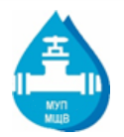 Уведомление о задолженности Абонентов частного сектора в городском округе Пушкинский за холодное водоснабжение и/или водоотведение09.08.2023г.Филиал МУП «Межрайонный Щелковский Водоканал» - «Водоканал городского округа Пушкинский» уведомляет о том, что у Вас образовалась задолженность перед нашим предприятием за холодное водоснабжение и/или водоотведение, превышающая сумму 2 месячных размеров платы. Оплатить задолженность по платежному документу возможно: в личном кабинете МУП «Межрайонный Щелковский Водоканал» на сайте mr-vk.ru, в отделениях ФГУП «Почта России» и ПАО «Сбербанк России», с помощью сервисов Сбербанк Онлайн и в офисе предприятия по адресу: г. Пушкино, ул. Учинская, д.16.В случае непогашения задолженности в течение 20 дней со дня размещения на официальном сайте МУП «Межрайонный Щелковский Водоканал» в сети Интернет данного уведомления (09.08.2023г.) коммунальные услуги по холодному водоснабжению и/или водоотведению будут сначала ограничены, а затем приостановлены либо при отсутствии технической возможности введения ограничения приостановлены без предварительного введения ограничения. В соответствии с Постановлением правительства РФ от 06.05.2011 №354 (в ред. от 13.07.2019 №897) расходы исполнителя, связанные с введением ограничения, приостановления и возобновления предоставления коммунальной услуги потребителю-должнику, подлежат возмещению за счет потребителя, в отношении которого осуществлялись указанные действия, в размере, не превышающем 3000 (три тысячи) рублей в совокупности.Филиал МУП «Межрайонный Щелковский Водоканал» - «Водоканал городского округа Пушкинский» так же будет вынужден обратиться в судебные органы с требованиями о взыскании с Вас возникшей задолженности за холодное водоснабжение и/или водоотведение в принудительном порядке, взыскании пеней и судебных расходов. В соответствии с вышеизложенным, во избежание возникновения для Вас неблагоприятных последствий, связанных с введением ограничения/приостановления коммунальных услуг и взысканием задолженности в принудительном порядке, убедительно просим оплатить задолженность в срок, не превышающий 20 календарных дней с даты размещения настоящего уведомления (09.08.2023г).Лицевой счет АдресИтого задолженность за водопотребление более 2-х месяцев, рубв т.ч. задолженность за водопотребление более 2-х месяцев, руб.в т. ч. задолженность за водоотведение более 2-х месяцев, руб.в т. ч. задолженность за повышающий коэффициент более 2-х месяцев, руб.в т. ч. задолженность, прочие более 2-х месяцев, руб.840208001Братовщина с., Центральная ул., дом 807 346,447 346,44840014201Братовщина с., Вишневая ул., дом 1423 269,523 269,52842301703Братовщина с., Огородная ул., дом 17, кв.115 367,9610 245,325 122,64840004401Братовщина с., Заречье-1, дом 442 853,182 853,18840001001Братовщина с., Заречье-1, дом 101 634,761 634,76840002501Братовщина с., Заречье-1, дом 25 /2615 977,8215 977,82840003401Братовщина с., Заречье-1, дом 3418 539,9718 539,97840011801Братовщина с., Заречье-1, дом 1182 179,682 179,68840012401Братовщина с., Заречье-1, дом уч. 1241 712,711 712,71840018501Братовщина с., Заречье-1, дом 1855 758,755 758,75840026001Братовщина с., Заречье-1, дом 2601 597,041 597,04840209001Братовщина с., Центральная ул., дом 9024 215,6820 618,993 596,69840210002Братовщина с., Центральная ул., дом 1002 294,732 294,73840211001Братовщина с., Центральная ул., дом 1102 722,472 722,47840211002Братовщина с., Центральная ул., дом 1104 215,214 215,21840212402Братовщина с., Центральная ул., дом 1248 166,158 166,15840212403Братовщина с., Центральная ул., дом 1242 946,992 946,99840215602Братовщина с., Центральная ул., дом 1564 788,764 788,76840301201Братовщина с., Станционная 2-я ул., дом 12 А14 235,6514 235,65840303001Братовщина с., Станционная 2-я ул., дом 3058 496,0458 496,04840303601Братовщина с., Станционная 2-я ул., дом 3619 498,7719 498,77840303602Братовщина с., Станционная 2-я ул., дом 3663 531,5161 740,951 790,56840303801Братовщина с., Станционная 2-я ул., дом 3819 498,7719 498,77840304301Братовщина с., Станционная 2-я ул., дом 432 679,642 679,64204100401Пушкино г., Достоевского ул. (мкр Клязьма), дом 42 350,642 350,64137201303Пушкино г., 3-я ДОМБРОВСКАЯ, дом 13а79 158,4843 356,7635 801,72128803302Пушкино г., Колхозная ул. (мкр Новая Деревня), дом 3318 934,5718 934,57204101103Пушкино г., Достоевского ул. (мкр Клязьма), дом 1110 686,089 368,471 317,61130404502Пушкино г., ш. Ярославское, дом 4515 837,4012 333,163 504,242270601201Пушкино г., Центральная ул. (Зверосовхоз), дом 12, кв.29 956,933 559,154 817,881 579,902270502104Пушкино г., Парковая ул. (Зверосовхоз), дом 2115 638,795 743,767 682,262 212,772270300401Пушкино г., Новая ул. (Зверосовхоз), дом 4, кв.129 899,4710 133,1513 658,154 414,411 693,762270300402Пушкино г., Новая ул. (Зверосовхоз), дом 4, кв.369 322,3927 017,4835 238,855 395,021 671,042270500303Пушкино г., Парковая ул. (Зверосовхоз), дом 3, кв.22 032,752 032,75201500108Пушкино г., Лермонтовская ул. (мкр Клязьма), дом 1-а48 320,9515 967,4621 564,887 983,732 804,88207000215Пушкино г., Державинская ул. (мкр Клязьма), дом 2/41, кв.510 594,003 830,355 126,081 637,57207000209Пушкино г., Державинская ул. (мкр Клязьма), дом 2/41, корпус 3, кв.83 270,323 270,32207000214Пушкино г., Державинская ул. (мкр Клязьма), дом 2/41, корпус 330 809,4313 824,7215 186,381 798,33129302701Пушкино г., Набережная ул. (мкр Новая Деревня), дом 279 509,066 339,383 169,68206700303Пушкино г., Грановская ул. (мкр Клязьма), дом 3-б, кв.58 392,063 035,474 038,981 317,61205922901Пушкино г., (мкр Междуречье)1 558,061 558,062030908702Пушкино г., Путилово с., дом 87А27 518,5827 518,58415401104Пушкино г., Дзержинского (мкр Заветы Ильича), дом 11а5 355,995 355,99180601001Пушкино г., территория Пушкино Запад, дом строение103 919,561 639,772 279,79128806602Пушкино г., Колхозная ул. (мкр Новая Деревня), дом 66-б1 280,101 280,10136500101Пушкино г., ПРОЕЗД ЛЕРМОНТОВА, дом 1, корпус 14 029,904 029,90708701701Пушкино г., Озерная ул. (мкр Звягино), дом 171 943,221 943,22136800205Пушкино г., Островского ул., дом 2а3 401,643 401,64132601603Пушкино г., Писаревская ул. (Пушкино г.), дом 162 345,282 345,28201500111Пушкино г., Лермонтовская ул. (мкр Клязьма), дом 1 А3 595,541 537,402 058,14201500113Пушкино г., Лермонтовская ул. (мкр Клязьма), дом 1 А7 149,672 504,573 392,831 252,27201500115Пушкино г., Лермонтовская ул. (мкр Клязьма), дом 1 А18 551,546 514,928 779,183 257,44446600807Пушкино г., Серебряные ключи ул. (мкр Заветы Ильича), дом 8, кв.711 075,983 849,275 307,491 919,22447100701Пушкино г., Серебрянская (Лесная) ул. (мкр Заветы Ильича), дом 73 886,443 886,44447603201Пушкино г., Энтузиастов (мкр Заветы Ильича), дом 32/210 108,473 509,234 844,631 754,61442203001Пушкино г., Некрасова ул. (мкр Заветы Ильича), дом 3014 704,036 449,448 254,59448000101Пушкино г., Авиационный пр-д. (мкр Заветы Ильича), дом 116 768,7814 360,772 408,01442204001Пушкино г., Некрасова ул. (мкр Заветы Ильича), дом 402 179,682 179,68447601001Пушкино г., Энтузиастов (мкр Заветы Ильича), дом 10/1А27 619,2311 105,6014 376,042 137,59417101201Пушкино г., Р.Люксембург ул. (мкр Заветы Ильича), дом 12/182 414,222 414,22415401102Пушкино г., Дзержинского (мкр Заветы Ильича), дом 11/212 089,628 059,754 029,87713701202Пушкино г., Центральная ул. (мкр Звягино), дом 12 А2 529,842 529,84207000213Пушкино г., Державинская ул. (мкр Клязьма), дом 2/41, корпус 326 220,2610 623,6713 798,261 798,33418901601Пушкино г., Фрунзе ул. (мкр Заветы Ильича), дом 16-а2 165,412 165,41132001402Пушкино г., 2-ой Надсоновский пр-д, дом 1427 698,699 581,3113 326,734 790,65201504801Пушкино г., Лермонтовская ул. (мкр Клязьма), дом 48А6 690,692 841,853 848,84708702901Пушкино г., Озерная ул. (мкр Звягино), дом 298 598,418 598,41708705501Пушкино г., в р-не Звягино мкр., дом 55 УЧ3 238,703 238,70708800301Пушкино г., Березовая ул. (мкр Звягино), дом 310 865,5210 865,52708900501Пушкино г., Цветочная ул. (мкр Звягино), дом 55 542,775 542,77708906901Пушкино г., в р-не Звягино мкр., дом 694 960,184 960,18711501101Пушкино г., Парковая ул. (мкр Звягино), дом 11/12 379,952 379,95711601101Пушкино г., Школьная ул. (мкр Звягино), дом 115 222,953 626,261 596,69711601601Пушкино г., Школьная ул. (мкр Звягино), дом 162 618,922 618,92711601801Пушкино г., Школьная ул. (мкр Звягино), дом 1811 545,667 697,083 848,58711601901Пушкино г., Школьная ул. (мкр Звягино), дом 1910 548,039 037,171 510,86711602301Пушкино г., Школьная ул. (мкр Звягино), дом 2311 155,9511 155,95711602402Пушкино г., Школьная ул. (мкр Звягино), дом 242 688,062 688,06711602601Пушкино г., Школьная ул. (мкр Звягино), дом 2618 716,5615 119,873 596,69711603201Пушкино г., Школьная ул. (мкр Звягино), дом 3213 580,6911 258,752 321,94711603302Пушкино г., Школьная ул. (мкр Звягино), дом 333 382,853 382,85711603601Пушкино г., Школьная ул. (мкр Звягино), дом 369 271,466 048,663 222,80711603602Пушкино г., Школьная ул. (мкр Звягино), дом 362 235,252 235,25711700303Пушкино г., Горького ул. (мкр Звягино), дом 3А19 003,698 634,597 422,922 946,18711700601Пушкино г., Горького ул. (мкр Звягино), дом 69 920,428 618,441 301,98711701601Пушкино г., Горького ул. (мкр Звягино), дом 16/68 244,525 594,442 650,08711702203Пушкино г., Горького ул. (мкр Звягино), дом 227 272,175 954,561 317,61711800305Пушкино г., Дзержинского ул. (мкр Звягино), дом 3 А56 431,1649 237,677 193,49711800701Пушкино г., Дзержинского ул. (мкр Звягино), дом 721 057,5617 460,873 596,69711801502Пушкино г., Дзержинского ул. (мкр Звягино), дом 155 222,115 222,11711801901Пушкино г., Дзержинского ул. (мкр Звягино), дом 191 722,361 722,36711900502Пушкино г., Карла Маркса ул. (мкр Звягино), дом 59 697,747 676,502 021,24711900603Пушкино г., Карла Маркса ул. (мкр Звягино), дом 62 590,962 590,96711900804Пушкино г., Карла Маркса ул. (мкр Звягино), дом 83 205,323 205,32711900901Пушкино г., Карла Маркса ул. (мкр Звягино), дом 94 846,212 255,252 590,96711901601Пушкино г., Карла Маркса ул. (мкр Звягино), дом 168 843,393 781,165 062,23711902504Пушкино г., Карла Маркса ул. (мкр Звягино), дом 253 136,603 136,60711902905Пушкино г., Карла Маркса ул. (мкр Звягино), дом 294 215,214 215,21711903201Пушкино г., Карла Маркса ул. (мкр Звягино), дом 321 423,001 423,00712001301Пушкино г., Крупской ул. (мкр Звягино), дом 132 620,312 620,31712200407Пушкино г., Куйбышева ул. (мкр Звягино), дом 4/36 364,392 677,783 686,61712200701Пушкино г., Куйбышева ул. (мкр Звягино), дом 79 368,706 572,172 796,53712202307Пушкино г., Куйбышева ул. (мкр Звягино), дом 257 906,216 247,851 658,36712202501Пушкино г., Куйбышева ул. (мкр Звягино), дом 252 003,222 003,22712202701Пушкино г., Куйбышева ул. (мкр Звягино), дом 272 722,472 722,47712203101Пушкино г., Куйбышева ул. (мкр Звягино), дом 313 853,071 647,832 205,24712301203Пушкино г., Кирова ул. (мкр Звягино), дом 12 А13 845,8012 073,771 772,03712303802Пушкино г., Кирова ул. (мкр Звягино), дом 3810 889,4210 889,42712400902Пушкино г., Колхозная ул. (мкр Звягино), дом 91 934,741 934,74712400904Пушкино г., Колхозная ул. (мкр Звягино), дом 93 459,233 459,23712401101Пушкино г., Колхозная ул. (мкр Звягино), дом 11 А5 444,665 444,66712401301Пушкино г., Колхозная ул. (мкр Звягино), дом 13 А5 444,665 444,66712401904Пушкино г., Колхозная ул. (мкр Звягино), дом 19 А9 073,679 073,67712403001Пушкино г., Колхозная ул. (мкр Звягино), дом 302 722,472 722,47712403402Пушкино г., Колхозная ул. (мкр Звягино), дом 343 278,213 278,21712404602Пушкино г., Колхозная ул. (мкр Звягино), дом 4641 284,2132 292,448 991,77712500201Пушкино г., Комсомольский пр-д (мкр Звягино), дом 2/106 257,014 171,342 085,67712500402Пушкино г., Комсомольский пр-д (мкр Звягино), дом 42 350,682 350,68712500405Пушкино г., Комсомольский пр-д (мкр Звягино), дом 45 141,843 824,231 317,61712500601Пушкино г., Комсомольский пр-д (мкр Звягино), дом 620 873,8117 390,743 483,07712700407Пушкино г., Первомайская ул. (мкр Звягино), дом 44 652,643 101,771 550,87712700408Пушкино г., Первомайская ул. (мкр Звягино), дом 48 689,196 301,192 388,00712700503Пушкино г., Первомайская ул. (мкр Звягино), дом 510 642,188 504,592 137,59712700701Пушкино г., Первомайская ул. (мкр Звягино), дом 7/73 330,773 330,77712700806Пушкино г., Первомайская ул. (мкр Звягино), дом 81 573,271 573,27712800403Пушкино г., Ленина ул. (мкр Звягино), дом 47 391,475 733,111 658,36712800601Пушкино г., Ленина ул. (мкр Звягино), дом 617 267,8914 632,532 635,36712800602Пушкино г., Ленина ул. (мкр Звягино), дом 68 763,487 559,541 203,94712801005Пушкино г., Ленина ул. (мкр Звягино), дом 10 Б33 702,5126 878,656 823,86712901002Пушкино г., Нелидова ул. (мкр Звягино), дом 10/219 001,3116 138,742 862,57712901301Пушкино г., Нелидова ул. (мкр Звягино), дом 1311 748,589 950,251 798,33712902101Пушкино г., Нелидова ул. (мкр Звягино), дом 2117 479,5313 882,843 596,69712902302Пушкино г., Нелидова ул. (мкр Звягино), дом 2325 521,0819 223,016 298,07712902303Пушкино г., Нелидова ул. (мкр Звягино), дом 232 296,442 296,44713100502Пушкино г., Оранжерейный туп. (мкр Звягино), дом 5 А13 729,0511 591,462 137,59713101002Пушкино г., Оранжерейный туп. (мкр Звягино), дом 1011 294,779 863,541 431,23713101005Пушкино г., Оранжерейный туп. (мкр Звягино), дом 10 А4 951,974 951,97713101201Пушкино г., Оранжерейный туп. (мкр Звягино), дом 1210 387,889 070,321 317,56713101405Пушкино г., Оранжерейный туп. (мкр Звягино), дом 14 А4 965,042 085,672 879,37713300601Пушкино г., Полевая 1-я ул. (мкр Звягино), дом 626 454,7226 454,72713300901Пушкино г., Полевая 1-я ул. (мкр Звягино), дом 92 720,682 720,68713301101Пушкино г., Полевая 1-я ул. (мкр Звягино), дом 113 725,563 725,56713401301Пушкино г., Пионерская ул. (мкр Звягино), дом 13 А5 419,275 419,27713401601Пушкино г., Пионерская ул. (мкр Звягино), дом 163 089,103 089,10713402101Пушкино г., Пионерская ул. (мкр Звягино), дом 21 А16 325,6312 372,663 952,97713402103Пушкино г., Пионерская ул. (мкр Звягино), дом 2112 820,3111 275,491 544,82713402104Пушкино г., Пионерская ул. (мкр Звягино), дом 2116 184,6214 412,591 772,03713402501Пушкино г., Пионерская ул. (мкр Звягино), дом 254 766,393 221,571 544,82713402502Пушкино г., Пионерская ул. (мкр Звягино), дом 252 114,812 114,81713501502Пушкино г., Советская ул. (мкр Звягино), дом 1514 301,265 307,507 037,971 955,79713600301Пушкино г., Фрунзе ул. (мкр Звягино), дом 35 323,543 583,741 739,80713600302Пушкино г., Фрунзе ул. (мкр Звягино), дом 31 866,641 866,64713600801Пушкино г., Фрунзе ул. (мкр Звягино), дом 82 009,422 009,42713600806Пушкино г., Фрунзе ул. (мкр Звягино), дом 811 017,869 211,881 805,98713601102Пушкино г., Фрунзе ул. (мкр Звягино), дом 111 266,971 266,97713601203Пушкино г., Фрунзе ул. (мкр Звягино), дом 121 352,061 352,06713601405Пушкино г., Фрунзе ул. (мкр Звягино), дом 146 077,576 077,57713601602Пушкино г., Фрунзе ул. (мкр Звягино), дом 162 614,292 614,29713601603Пушкино г., Фрунзе ул. (мкр Звягино), дом 163 430,893 430,89713601801Пушкино г., Фрунзе ул. (мкр Звягино), дом 1818 162,8015 527,442 635,36713601803Пушкино г., Фрунзе ул. (мкр Звягино), дом 1830 080,0423 667,086 412,96713701002Пушкино г., Центральная ул. (мкр Звягино), дом 102 722,472 722,47713701003Пушкино г., Центральная ул. (мкр Звягино), дом 105 444,665 444,66713701602Пушкино г., Центральная ул. (мкр Звягино), дом 1611 929,7611 929,76713704601Пушкино г., Центральная ул. (мкр Звягино), дом 461 652,301 652,30713705102Пушкино г., Центральная ул. (мкр Звягино), дом 515 669,465 669,46713705703Пушкино г., Центральная ул. (мкр Звягино), дом 572 273,622 273,62713706101Пушкино г., Центральная ул. (мкр Звягино), дом 612 722,472 722,47713706901Пушкино г., Центральная ул. (мкр Звягино), дом 699 063,866 699,062 364,80713801201Пушкино г., Энгельса ул. (мкр Звягино), дом 12-а22 428,1418 377,034 051,11713900804Пушкино г., Шоссейная ул. (мкр Звягино), дом 8 А5 559,765 559,76713901001Пушкино г., Шоссейная ул. (мкр Звягино), дом 101 724,991 724,99713901002Пушкино г., Шоссейная ул. (мкр Звягино), дом 102 378,532 378,53713901101Пушкино г., Шоссейная ул. (мкр Звягино), дом 1110 166,2410 166,24714000602Пушкино г., Новая ул. (мкр Звягино), дом 615 390,1012 310,723 079,38714000701Пушкино г., Новая ул. (мкр Звягино), дом 78 787,807 635,071 152,73730700501Пушкино г., Сосновая ул. (мкр Звягино), дом 58 625,968 625,96730701701Пушкино г., Сосновая ул. (мкр Звягино), дом 179 657,649 657,64128400401Пушкино г., Акуловский 3-ий пр-д, дом 410 905,189 473,951 431,23128401201Пушкино г., Акуловский 4-ый пр-д, дом 125 218,913 560,551 658,36128501503Пушкино г., Акуловское ш., дом 152 722,472 722,47128501508Пушкино г., Акуловское ш., дом 15 А2 794,202 794,20128503104Пушкино г., Акуловское ш., дом 31, кв.21 774,821 774,82128600502Пушкино г., Грибоедова ул., дом 55 120,962 251,442 869,52128601401Пушкино г., Грибоедова ул., дом 145 444,665 444,66128700901Пушкино г., Добролюбова ул., дом 9/114 657,305 640,626 808,212 208,47128702502Пушкино г., Добролюбова ул., дом 252 722,472 722,47128702504Пушкино г., Добролюбова ул., дом 252 722,472 722,47128703901Пушкино г., Добролюбова ул., дом 393 399,623 399,62128704301Пушкино г., Добролюбова ул., дом 438 466,973 915,594 551,38128706001Пушкино г., Добролюбова ул., дом 604 849,323 306,761 542,56128706204Пушкино г., Добролюбова ул., дом 6229 079,4823 808,815 270,67128706205Пушкино г., Добролюбова ул., дом 624 371,174 371,17128803202Пушкино г., Колхозная ул. (мкр Новая деревня), дом 323 772,343 772,34128803501Пушкино г., Колхозная ул. (мкр Новая деревня), дом 3510 097,103 492,704 858,051 746,35128804102Пушкино г., Колхозная ул. (мкр Новая деревня), дом 4134 237,0613 751,1817 850,522 635,36128804103Пушкино г., Колхозная ул. (мкр Новая деревня), дом 4128 472,9011 171,1114 666,432 635,36128805001Пушкино г., Колхозная ул. (мкр Новая деревня), дом 505 651,955 651,95128805601Пушкино г., Колхозная ул. (мкр Новая деревня), дом 565 645,112 383,413 261,70128809002Пушкино г., Колхозная ул. (мкр Новая деревня), дом 909 726,889 726,88128900205Пушкино г., Колхозная ул. (с/п), дом 2 В41 777,5436 506,875 270,67128901201Пушкино г., Колхозная ул. (с/п), дом 1213 691,365 373,286 445,291 872,79128901903Пушкино г., Колхозная ул. (село Пушкино), дом 19а2 941,712 941,71129001302Пушкино г., Кирова ул. (мкр Новая Деревня), дом 133 725,563 725,56129002302Пушкино г., Кирова ул. (мкр Новая Деревня), дом 2312 468,0311 042,901 425,13129002304Пушкино г., Кирова ул. (мкр Новая Деревня), дом 235 567,192 328,493 238,70129002601Пушкино г., Кирова ул. (мкр Новая Деревня), дом 26А5 521,545 521,54129003001Пушкино г., Кирова ул. (мкр Новая Деревня), дом 3012 888,8310 513,802 375,03129004701Пушкино г., Кирова ул. (мкр Новая Деревня), дом 472 075,942 075,94129101301Пушкино г., Луговая ул. (Пушкино г.), дом 1310 337,287 144,033 193,25129102701Пушкино г., Луговая ул. (Пушкино г.), дом 273 440,891 485,591 955,30129103002Пушкино г., Луговая ул. (Пушкино г.), дом 303 375,373 375,37129200601Пушкино г., Маяковского ул., дом 610 771,477 145,213 626,26129200805Пушкино г., Маяковского ул., дом 8/24 681,113 120,731 560,38129201502Пушкино г., Маяковского ул., дом 1537 079,0032 110,624 968,38129202401Пушкино г., Маяковского ул., дом 2414 207,187 350,576 856,61129203601Пушкино г., Маяковского ул., дом 34 А11 394,558 759,192 635,36129300901Пушкино г., Набережная ул. (мкр Новая Деревня), дом 96 402,634 630,601 772,03129301001Пушкино г., Набережная ул. (мкр Новая Деревня), дом 10А2 574,452 574,45129302102Пушкино г., Набережная ул. (мкр Новая Деревня), дом 21А3 149,313 149,31129302304Пушкино г., Набережная ул. (мкр Новая Деревня), дом 235 505,373 670,231 835,14129501303Пушкино г., Пришвина проезд, дом 13 А4 925,782 315,692 610,09130001202Пушкино г., Серебрянская 2-я ул., дом 129 500,573 300,304 543,651 656,62130001203Пушкино г., Серебрянская 2-я ул., дом 128 194,332 913,695 280,64130100302Пушкино г., Соколовская ул., дом 310 444,399 126,781 317,61130100303Пушкино г., Соколовская ул., дом 32 819,272 819,27130100502Пушкино г., Соколовская ул., дом 57 610,245 073,482 536,76130101301Пушкино г., Соколовская ул., дом 134 272,282 845,791 426,49130101302Пушкино г., Соколовская ул., дом 135 091,773 394,011 697,76130102602Пушкино г., Соколовская ул., дом 262 804,662 804,66130102802Пушкино г., Соколовская ул., дом 2811 290,934 091,085 445,561 754,29130102805Пушкино г., Соколовская ул., дом 281 907,221 907,22130102901Пушкино г., Соколовская ул., дом 295 716,323 944,291 772,03130400301Пушкино г., ш. Ярославское, дом 317 435,6712 351,035 084,64130400403Пушкино г., ш. Ярославское, дом 416 495,1513 648,542 846,61130401501Пушкино г., ш. Ярославское, дом 154 094,212 694,821 399,39130401901Пушкино г., ш. Ярославское, дом 191 420,171 420,17130402101Пушкино г., ш. Ярославское, дом 2124 960,6524 960,65130403204Пушкино г., ш. Ярославское, дом 329 699,627 107,612 592,01130404501Пушкино г., ш. Ярославское, дом 451 938,981 938,98130406801Пушкино г., ш. Ярославское, дом 68 А15 036,8611 083,893 952,97130409201Пушкино г., ш. Ярославское, дом 924 086,342 768,731 317,61130409603Пушкино г., ш. Ярославское, дом 966 908,174 605,452 302,72130409604Пушкино г., ш. Ярославское, дом 9620 360,6016 748,593 612,01130410802Пушкино г., ш. Ярославское, дом 108 А23 138,028 362,4311 182,023 593,57130410804Пушкино г., ш. Ярославское, дом 108 А18 600,287 101,639 361,062 137,59130411801Пушкино г., ш. Ярославское, дом 1188 713,393 014,064 192,301 507,03130500301Пушкино г., СНП Водопроводчик-3, дом уч.32 179,682 179,68130500501Пушкино г., СНП Водопроводчик-3, дом уч.52 872,792 872,79130500801Пушкино г., СНП Водопроводчик-3, дом уч.87 664,957 664,95130501201Пушкино г., СНП Водопроводчик-3, дом уч.126 977,066 977,06130501301Пушкино г., СНП Водопроводчик-3, дом уч.134 472,214 472,21130501801Пушкино г., СНП Водопроводчик-3, дом уч.187 896,977 896,97130502501Пушкино г., СНП Водопроводчик-3, дом уч.2515 991,4115 991,41130503101Пушкино г., СНП Водопроводчик-3, дом уч.319 300,199 300,19130503401Пушкино г., СНП Водопроводчик-3, дом уч.344 404,234 404,23130504301Пушкино г., СНП Водопроводчик-3, дом уч.435 370,145 370,14130504601Пушкино г., СНП Водопроводчик-3, дом уч.462 590,962 590,96130505501Пушкино г., СНП Водопроводчик-3, дом уч.553 913,613 913,61130506001Пушкино г., СНП Водопроводчик-3, дом уч.603 467,653 467,65130506201Пушкино г., СНП Водопроводчик-3, дом уч.622 342,452 342,45130506502Пушкино г., СНП Водопроводчик-3, дом уч.657 166,497 166,49130506601Пушкино г., СНП Водопроводчик-3, дом уч.6613 828,1013 828,10130507001Пушкино г., СНП Водопроводчик-3, дом уч.702 059,182 059,18130507701Пушкино г., СНП Водопроводчик-3, дом уч.772 108,222 108,22130508301Пушкино г., СНП Водопроводчик-3, дом уч.837 166,497 166,49130508401Пушкино г., СНП Водопроводчик-3, дом уч.8428 536,2928 536,29130509501Пушкино г., СНП Водопроводчик-3, дом уч.956 965,396 965,39130509601Пушкино г., СНП Водопроводчик-3, дом уч.962 773,882 773,88130510801Пушкино г., СНП Водопроводчик-3, дом уч.1082 590,962 590,96130801301Пушкино г., Пришвина проезд, дом 131 871,881 871,88131100603Пушкино г., Гагарина ул., дом 624 087,709 678,7512 610,621 798,33131100902Пушкино г., Гагарина ул., дом 915 573,995 482,967 505,762 585,27131102202Пушкино г., Гагарина ул., дом 224 087,314 087,31131203201Пушкино г., Верхняя Слободка ул., дом 321 845,961 845,96131301601Пушкино г., ЗЕЛЕНЫЙ ГОРОДОК, дом 162 279,802 279,80131400602Пушкино г., КОМСОМОЛЬСКИЙ ПР-Д, дом 611 425,993 993,155 436,251 996,59131400901Пушкино г., КОМСОМОЛЬСКИЙ ПР-Д, дом 98 899,603 736,365 163,24131600302Пушкино г., Красноармейская ул., дом 320 779,778 466,3210 995,841 317,61131801501Пушкино г., Нижняя Слободка ул., дом 152 295,552 295,55131801702Пушкино г., Нижняя Слободка ул., дом 173 134,203 134,20131801901Пушкино г., Нижняя Слободка ул., дом 1911 804,7311 804,73132000801Пушкино г., 2-ой Надсоновский пр-д, дом 819 498,7719 498,77132000802Пушкино г., 2-ой Надсоновский пр-д, дом 89 506,743 383,354 557,001 566,39132200401Пушкино г., 50 ЛЕТ КОМСОМОЛА, дом 4 /42 184,142 184,14132201607Пушкино г., 50 ЛЕТ КОМСОМОЛА, дом 163 459,233 459,23132301701Пушкино г., Оранжерейная ул., дом 1773 298,0530 025,3338 997,354 275,37132302202Пушкино г., Оранжерейная ул., дом 225 485,495 485,49132302505Пушкино г., Оранжерейная ул., дом 255 215,212 200,023 015,19132500602Пушкино г., Озерная ул., дом 661 904,2526 092,5131 987,843 823,90132500603Пушкино г., Озерная ул., дом 61 297,391 297,39132601402Пушкино г., Писаревская ул. (Пушкино г.), дом 142 285,742 285,74132602501Пушкино г., Писаревская ул. (Пушкино г.), дом 253 459,233 459,23132602502Пушкино г., Писаревская ул. (Пушкино г.), дом 2531 924,3927 744,214 180,18132602802Пушкино г., Писаревская ул. (Пушкино г.), дом 28, кв.112 320,0012 320,00132602902Пушкино г., Писаревская ул. (Пушкино г.), дом 294 187,611 751,472 436,14132603701Пушкино г., Писаревская ул. (Пушкино г.), дом 3718 829,286 802,218 625,963 401,11132603902Пушкино г., Писаревская ул. (Пушкино г.), дом 398 849,143 350,993 821,941 676,21132603903Пушкино г., Писаревская ул. (Пушкино г.), дом 3920 888,8318 253,472 635,36132700402Пушкино г., Полевой проезд, дом 445 000,0019 720,3925 279,61132700901Пушкино г., Полевой проезд, дом 98 078,302 967,293 790,421 320,59132701101Пушкино г., Полевой проезд, дом 112 722,472 722,47132900301Пушкино г., Станиславского проезд, дом 35 329,883 898,651 431,23132900302Пушкино г., Станиславского проезд, дом 311 037,049 691,731 345,31133002303Пушкино г., Чехова ул., дом 232 722,472 722,47133003801Пушкино г., Чехова ул., дом 38, кв.1015 084,706 616,818 467,89133003804Пушкино г., Чехова ул., дом 38, кв.1730 718,3912 619,9116 391,161 707,32133003805Пушкино г., Чехова ул., дом 38, кв.626 201,126 832,9019 368,22133003806Пушкино г., Чехова ул., дом 38, кв.118 000,003 516,244 483,76133003807Пушкино г., Чехова ул., дом 38, кв.148 102,4621 109,0026 993,46133003810Пушкино г., Чехова ул., дом 38, кв.1830 718,3912 619,9116 391,161 707,32133200201Пушкино г., Мичурина ул., дом 24 951,974 951,97133200202Пушкино г., Мичурина ул., дом 24 951,974 951,97133200203Пушкино г., Мичурина ул., дом 24 951,974 951,97133301301Пушкино г., Мичурина пр., дом 1340 910,8316 501,1919 370,923 378,501 660,22133401502Пушкино г., Тургенева ул., дом 155 302,555 302,55133401701Пушкино г., Тургенева ул., дом 1711 641,6411 641,64133501201Пушкино г., Надсоновская ул., дом 1213 858,734 793,916 667,882 396,94133504801Пушкино г., Надсоновская ул., дом 486 155,882 917,183 238,70133505002Пушкино г., Надсоновская ул., дом 505 897,371 983,692 531,201 382,48133600701Пушкино г., Надсоновский 1-ый пр-д, дом 79 110,336 073,533 036,80133800401Пушкино г., Парковый пр. Зеленый городок ДСК, дом 41 808,181 808,18133901201Пушкино г., Чехова ал. Зеленый городок ДСК, дом 122 980,721 256,581 724,14133901901Пушкино г., Чехова ал. Зеленый городок ДСК, дом 19 /18 378,152 934,013 977,191 466,95134000502Пушкино г., Садовый пр. Зеленый городок ДСК, дом 5, кв.дача 464 215,214 215,21134500901Пушкино г., Красноармейский пр., дом 93 174,973 174,97135500702Пушкино г., Авиационная ул., дом 721 651,507 527,3910 395,643 728,47135502402Пушкино г., Авиационная ул., дом 2410 444,399 126,781 317,61135601003Пушкино г., АВИАЦИОННЫЙ ПР-Д, дом 101 982,081 982,08135700502Пушкино г., Салтыковский 2-й пр., дом 53 611,362 339,241 272,12135800701Пушкино г., Зеленая роща ул., дом 7 А4 215,214 215,21136000403Пушкино г., 1-Й ДОБРОЛЮБОВСКИЙ ПР-Д, дом 411 725,048 279,393 445,65136001002Пушкино г., 1-Й ДОБРОЛЮБОВСКИЙ ПР-Д, дом 1015 546,5513 547,311 999,24136701003Пушкино г., Добролюбовский 2-й пр., дом 10/1328 599,1711 507,5114 954,072 137,59136701202Пушкино г., Добролюбовский 2-й пр., дом 125 594,153 729,441 864,71136701901Пушкино г., Добролюбовский 2-й пр., дом 192 916,372 916,37136802502Пушкино г., Островского ул., дом 25 /281 292,001 292,00136901403Пушкино г., Домбровская 2-я  ул., дом 142 665,692 665,69137002201Пушкино г., Боголюбская ул., дом 228 350,773 492,724 858,05137100102Пушкино г., Парковая ул., дом 13 569,523 569,52137100801Пушкино г., Парковая ул., дом 825 824,4120 116,375 708,04137201103Пушкино г., 3-я ДОМБРОВСКАЯ, дом 11 А5 359,812 252,613 107,20137202101Пушкино г., 3-я ДОМБРОВСКАЯ, дом 218 088,798 088,79137300804Пушкино г., Краснофлотская ул., дом 817 484,4312 262,605 221,83137301301Пушкино г., Краснофлотская ул., дом 132 509,042 509,04137301302Пушкино г., Краснофлотская ул., дом 1362 372,1353 516,478 855,66137301901Пушкино г., Краснофлотская ул., дом 1913 845,8012 073,771 772,03137302801Пушкино г., Краснофлотская ул., дом 282 235,252 235,25137303601Пушкино г., Краснофлотская ул., дом 363 551,193 551,19137303602Пушкино г., Краснофлотская ул., дом 36 А6 831,502 857,283 974,22137402602Пушкино г., Лесная ул., дом 26А3 029,483 029,48137404901Пушкино г., Лесная ул., дом 496 264,584 265,341 999,24137405501Пушкино г., Лесная ул., дом 5522 370,607 812,7810 651,443 906,38137503101Пушкино г., Западная ул., дом 31, кв.участок 642 625,532 625,53137503401Пушкино г., Западная ул., дом 342 292,932 292,93137600302Пушкино г., Гончарова ул., дом 35 140,243 422,901 717,34137600501Пушкино г., Гончарова ул., дом 55 773,123 979,361 793,76137602701Пушкино г., Гончарова ул., дом 2767 403,7625 545,0932 737,276 859,322 262,08137604901Пушкино г., Гончарова ул., дом 492 722,472 722,47137700903Пушкино г., Льва Толстого ул., дом 99 290,408 129,401 161,00137701703Пушкино г., Льва Толстого ул., дом 175 444,665 444,66137701705Пушкино г., Льва Толстого ул., дом 1733 860,9912 564,9716 651,954 644,07137903201Пушкино г., Заводская ул., дом 327 308,373 167,354 141,02137903702Пушкино г., Заводская ул., дом 371 525,791 525,79138000304Пушкино г., Заводской пр-д, дом 3 А5 521,545 521,54138101501Пушкино г., 3-й ДОБРОЛЮБОВСКИЙ, дом 153 181,533 181,53139200402Пушкино г., 3-й САЛТЫКОВСКИЙ  ПР, дом 415 808,5313 782,992 025,54623300201Пушкино г., Березовая ул. (мкр Мамонтовка), дом 23 238,703 238,70623401301Пушкино г., Весенняя ул. (мкр Мамонтовка), дом 133 923,051 649,402 273,65623500301Пушкино г., Вишневая ул. (мкр Мамонтовка), дом 3 А35 905,2012 401,1621 157,022 347,02623601601Пушкино г., Водопьянова ул. (мкр Мамонтовка), дом 168 544,645 696,442 848,20623601602Пушкино г., Водопьянова ул. (мкр Мамонтовка), дом 164 763,711 992,452 771,26623701703Пушкино г., Гоголевская  ул. (мкр Мамонтовка), дом 17 Б21 456,6915 715,655 741,04623701705Пушкино г., Гоголевская  ул. (мкр Мамонтовка), дом 171 297,731 297,73623702304Пушкино г., Гоголевская  ул. (мкр Мамонтовка), дом 23 В20 421,807 889,1210 395,092 137,59623703105Пушкино г., Гоголевская  ул. (мкр Мамонтовка), дом 316 918,186 918,18623703501Пушкино г., Гоголевская  ул. (мкр Мамонтовка), дом 353 213,653 213,65623900301Пушкино г., Дачная ул. (мкр Мамонтовка), дом 35 257,563 505,051 752,51623902101Пушкино г., Дачная ул. (мкр Мамонтовка), дом 21/63 019,203 019,20624201001Пушкино г.,(мкр.Мамонтовка) КОМСОМОЛЬСКИЙ ПР-Д, дом 1016 996,1814 404,172 592,01624300201Пушкино г., Кооперативная ул. (мкр Мамонтовка), дом 219 727,6315 496,854 230,78624300501Пушкино г., Кооперативная ул. (мкр Мамонтовка), дом 52 365,882 365,88624300803Пушкино г., Кооперативная ул. (мкр Мамонтовка), дом 81 715,261 715,26624400501Пушкино г., Крайняя ул. (мкр Мамонтовка), дом 5 А3 003,683 003,68624400502Пушкино г., Крайняя ул. (мкр Мамонтовка), дом 5 А4 041,324 041,32624401502Пушкино г., Кузнецкий мост ул. (мкр Мамонтовка), дом 152 510,592 510,59624500501Пушкино г., Кузнецкий мост ул. (мкр Мамонтовка), дом 51 619,421 619,42624501510Пушкино г., Кузнецкий мост ул. (мкр Мамонтовка), дом 15 А1 638,411 638,41624501801Пушкино г., Кузнецкий мост ул. (мкр Мамонтовка), дом 1810 340,559 022,941 317,61624502101Пушкино г., Кузнецкий мост ул. (мкр Мамонтовка), дом 21 Б9 014,113 320,784 033,011 660,32624502103Пушкино г., Кузнецкий мост ул. (мкр Мамонтовка), дом 211 297,391 297,39624502203Пушкино г., Кузнецкий мост ул. (мкр Мамонтовка), дом 22 А2 962,552 962,55624502302Пушкино г., Кузнецкий мост ул. (мкр Мамонтовка), дом 231 380,421 380,42624502504Пушкино г., Кузнецкий мост ул. (мкр Мамонтовка), дом 252 955,702 955,70624503501Пушкино г., Кузнецкий мост ул. (мкр Мамонтовка), дом 3510 444,399 126,781 317,61624503601Пушкино г., Кузнецкий мост ул. (мкр Мамонтовка), дом 36 Б19 268,7816 860,772 408,01624503602Пушкино г., Кузнецкий мост ул. (мкр Мамонтовка), дом 361 924,661 924,66624503609Пушкино г., Кузнецкий мост ул. (мкр Мамонтовка), дом 36 Б4 215,214 215,21624503613Пушкино г., Кузнецкий мост ул. (мкр Мамонтовка), дом 36 Б4 215,214 215,21624504002Пушкино г., Кузнецкий мост ул. (мкр Мамонтовка), дом 40 Б3 459,233 459,23624504006Пушкино г., Кузнецкий мост ул. (мкр Мамонтовка), дом 40 В3 289,813 289,81624504401Пушкино г., Кузнецкий мост ул. (мкр Мамонтовка), дом 44 В4 215,214 215,21624504402Пушкино г., Кузнецкий мост ул. (мкр Мамонтовка), дом 44 В4 951,974 951,97624504406Пушкино г., Кузнецкий мост ул. (мкр Мамонтовка), дом 44 В4 215,214 215,21624504410Пушкино г., Кузнецкий мост ул. (мкр Мамонтовка), дом 441 579,241 579,24624504603Пушкино г., Кузнецкий мост ул. (мкр Мамонтовка), дом 466 671,465 467,521 203,94624505001Пушкино г., Кузнецкий мост ул. (мкр Мамонтовка), дом 5014 451,6212 645,641 805,98624600805Пушкино г., Куйбышева ул. (мкр Мамонтовка), дом 8 А18 449,2814 852,593 596,69624600806Пушкино г., Куйбышева ул. (мкр Мамонтовка), дом 834 300,7030 025,334 275,37624600809Пушкино г., Куйбышева ул. (мкр Мамонтовка), дом 8/110 035,038 502,461 532,57624700303Пушкино г., Ленточка ул. (мкр Мамонтовка), дом 3 Г9 634,388 430,441 203,94624700306Пушкино г., Ленточка ул. (мкр Мамонтовка), дом 320 568,9320 568,93624700307Пушкино г., Ленточка ул. (мкр Мамонтовка), дом 310 444,399 126,781 317,61624700802Пушкино г., Ленточка ул. (мкр Мамонтовка), дом 8 А1 441,341 441,34624700804Пушкино г., Ленточка ул. (мкр Мамонтовка), дом 8 А7 393,416 075,801 317,61624701302Пушкино г., Ленточка ул. (мкр Мамонтовка), дом 13 А6 070,324 046,882 023,44624701304Пушкино г., Ленточка ул. (мкр Мамонтовка), дом 1319 268,7816 860,772 408,01624701508Пушкино г., Ленточка ул. (мкр Мамонтовка), дом 159 225,936 885,342 340,59624701901Пушкино г., Ленточка ул. (мкр Мамонтовка), дом 194 840,733 227,161 613,57624702003Пушкино г., Ленточка ул. (мкр Мамонтовка), дом 2020 888,8318 253,472 635,36624702201Пушкино г., Ленточка ул. (мкр Мамонтовка), дом 221 942,101 942,10624702203Пушкино г., Ленточка ул. (мкр Мамонтовка), дом 22 А10 444,399 126,781 317,61624702502Пушкино г., Ленточка ул. (мкр Мамонтовка), дом 251 904,841 904,84624703002Пушкино г., Ленточка ул. (мкр Мамонтовка), дом 304 029,872 686,591 343,28624703405Пушкино г., Ленточка ул. (мкр Мамонтовка), дом 3428 215,6824 618,993 596,69624703601Пушкино г., Ленточка ул. (мкр Мамонтовка), дом 362 722,472 722,47624704201Пушкино г., Ленточка ул. (мкр Мамонтовка), дом 421 893,941 893,94624704202Пушкино г., Ленточка ул. (мкр Мамонтовка), дом 4211 460,689 802,321 658,36624704501Пушкино г., Ленточка ул. (мкр Мамонтовка), дом 458 657,156 631,612 025,54624704602Пушкино г., Ленточка ул. (мкр Мамонтовка), дом 464 131,362 754,281 377,08624900101Пушкино г., Михалки ул. (мкр Мамонтовка), дом 1 А5 894,055 894,05624900106Пушкино г., Михалки ул. (мкр Мамонтовка), дом 1 А5 894,055 894,05624900502Пушкино г., Михалки ул. (мкр Мамонтовка), дом 5 А3 015,703 015,70624900504Пушкино г., Михалки ул. (мкр Мамонтовка), дом 59 426,668 222,721 203,94624901004Пушкино г., Михалки ул. (мкр Мамонтовка), дом 10/122 722,472 722,47624901103Пушкино г., Михалки ул. (мкр Мамонтовка), дом 1110 444,399 126,781 317,61625000301Пушкино г., Молодежная ул. (мкр Мамонтовка), дом 36 020,814 013,862 006,95625000401Пушкино г., Молодежная ул. (мкр Мамонтовка), дом 4/110 825,087 286,943 538,14625000901Пушкино г., Молодежная ул. (мкр Мамонтовка), дом 9/81 646,341 646,34625200101Пушкино г., Новая ул. (мкр Мамонтовка), дом 11 818,241 818,24625401105Пушкино г., 1-я Полевая ул. (мкр Мамонтовка), дом 11 А28 293,6512 412,2415 881,41625401111Пушкино г., 1-я Полевая ул. (мкр Мамонтовка), дом 113 463,221 468,491 994,73625401402Пушкино г., 1-я Полевая ул. (мкр Мамонтовка), дом 145 987,712 719,703 268,01625401403Пушкино г., 1-я Полевая ул. (мкр Мамонтовка), дом 14 В12 709,454 819,146 370,281 520,03625402404Пушкино г., 1-я Полевая ул. (мкр Мамонтовка), дом 245 060,805 060,80625500201Пушкино г., Полевая 2-я ул. (мкр Мамонтовка), дом 25 986,562 543,403 443,16625500301Пушкино г., Полевая 2-я ул. (мкр Мамонтовка), дом 31 193,641 193,64625501701Пушкино г., Полевая 2-я ул. (мкр Мамонтовка), дом 173 897,041 629,952 267,09625601501Пушкино г., Почтовая ул. (мкр Мамонтовка), дом 15 А1 567,121 567,12625706701Пушкино г., Проектируемая ул. (мкр Мамонтовка), дом 6720 888,8318 253,472 635,36625707001Пушкино г., Проектируемая ул. (мкр Мамонтовка), дом 7034 110,4115 012,7616 960,052 137,60625707301Пушкино г., Проектируемая ул. (мкр Мамонтовка), дом 73 А5 131,425 131,42625707302Пушкино г., Проектируемая ул. (мкр Мамонтовка), дом 7310 138,068 226,111 911,95625707401Пушкино г., Проектируемая ул. (мкр Мамонтовка), дом 743 856,192 538,581 317,61625708904Пушкино г., Проектируемая ул. (мкр Мамонтовка), дом 89 А17 219,487 682,639 536,85625709301Пушкино г., Проектируемая ул. (мкр Мамонтовка), дом 93 А8 167,148 167,14625709303Пушкино г., Проектируемая ул. (мкр Мамонтовка), дом 932 017,512 017,51625709801Пушкино г., Проектируемая ул. (мкр Мамонтовка), дом 982 446,742 446,74625800302Пушкино г., Победы проезд  (мкр Мамонтовка), дом 37 162,207 162,20625800602Пушкино г., Победы проезд  (мкр Мамонтовка), дом 6/72 220,202 220,20625800801Пушкино г., Победы проезд  (мкр Мамонтовка), дом 81 728,981 728,98625800802Пушкино г., Победы проезд  (мкр Мамонтовка), дом 8 Б2 771,182 771,18626102301Пушкино г., Солнечная ул. (мкр Мамонтовка), дом 231 841,071 841,07626200102Пушкино г., Спортивная ул. (мкр Мамонтовка), дом 12 379,152 379,15626200202Пушкино г., Спортивная ул. (мкр Мамонтовка), дом 2/123 028,253 028,25626200203Пушкино г., Спортивная ул. (мкр Мамонтовка), дом 2/124 195,994 195,99626200302Пушкино г., Спортивная ул. (мкр Мамонтовка), дом 3 А7 701,997 701,99626200303Пушкино г., Спортивная ул. (мкр Мамонтовка), дом 3 А9 634,388 430,441 203,94626201604Пушкино г., Спортивная ул. (мкр Мамонтовка), дом 16/82 612,392 612,39626400104Пушкино г., Спортивный пр-д (мкр Мамонтовка), дом 1 А5 204,255 204,25626500101Пушкино г., Строительная ул. (мкр Мамонтовка), дом 11 660,321 660,32626500102Пушкино г., Строительная ул. (мкр Мамонтовка), дом 12 395,992 395,99626500504Пушкино г., Строительная ул. (мкр Мамонтовка), дом 5/14 951,974 951,97626601801Пушкино г., Тулуповский туп.(мкр Мамонтовка), дом 1817 328,1013 731,413 596,69626601804Пушкино г., Тулуповский туп.(мкр Мамонтовка), дом 186 574,974 310,212 264,76626601901Пушкино г., Тулуповский туп.(мкр Мамонтовка), дом 191 737,411 737,41626700102Пушкино г., Фестивальная ул. (мкр Мамонтовка), дом 1/98 434,967 003,811 431,15626700103Пушкино г., Фестивальная ул. (мкр Мамонтовка), дом 1/92 090,122 090,12626700104Пушкино г., Фестивальная ул. (мкр Мамонтовка), дом 1/92 321,642 321,64626700602Пушкино г., Фестивальная ул. (мкр Мамонтовка), дом 67 834,575 574,172 260,40626700804Пушкино г., Фестивальная ул. (мкр Мамонтовка), дом 8/73 412,811 988,971 423,84626701803Пушкино г., Фестивальная ул. (мкр Мамонтовка), дом 18/31 473,521 473,52626800501Пушкино г., Фестивальный пер. (мкр Мамонтовка), дом 51 447,661 447,66627000107Пушкино г., Центральная ул. (мкр Мамонтовка), дом 1 Б4 215,214 215,21627000109Пушкино г., Центральная ул. (мкр Мамонтовка), дом 16 181,426 181,42627000110Пушкино г., Центральная ул. (мкр Мамонтовка), дом 1 Б4 215,214 215,21627000111Пушкино г., Центральная ул. (мкр Мамонтовка), дом 12 722,472 722,47627000203Пушкино г., Центральная ул. (мкр Мамонтовка), дом 2 В1 879,111 879,11627000303Пушкино г., Центральная ул. (мкр Мамонтовка), дом 3 В1 722,471 722,47627000305Пушкино г., Центральная ул. (мкр Мамонтовка), дом 34 792,403 210,201 582,20627000403Пушкино г., Центральная ул. (мкр Мамонтовка), дом 4 В11 192,5111 192,51627000404Пушкино г., Центральная ул. (мкр Мамонтовка), дом 41 612,391 612,39627000405Пушкино г., Центральная ул. (мкр Мамонтовка), дом 4 В6 918,186 918,18627000406Пушкино г., Центральная ул. (мкр Мамонтовка), дом 4 В4 083,844 083,84627000408Пушкино г., Центральная ул. (мкр Мамонтовка), дом 5 Б10 484,769 167,201 317,56627000504Пушкино г., Центральная ул. (мкр Мамонтовка), дом 5 Г2 722,472 722,47627000508Пушкино г., Центральная ул. (мкр Мамонтовка), дом 5 А1 822,941 822,94627000510Пушкино г., Центральная ул. (мкр Мамонтовка), дом 5 В2 260,932 260,93627000901Пушкино г., Центральная ул. (мкр Мамонтовка), дом 9 Б3 574,913 574,91627001503Пушкино г., Центральная ул. (мкр Мамонтовка), дом 15 В2 722,472 722,47627001506Пушкино г., Центральная ул. (мкр Мамонтовка), дом 15 В12 468,0311 042,901 425,13627001508Пушкино г., Центральная ул. (мкр Мамонтовка), дом 15 В23 072,158 669,3711 488,212 914,57627001601Пушкино г., Центральная ул. (мкр Мамонтовка), дом 165 444,665 444,66627001706Пушкино г., Центральная ул. (мкр Мамонтовка), дом 17 Б4 357,912 905,121 452,79627001802Пушкино г., Центральная ул. (мкр Мамонтовка), дом 18 А33 052,2216 287,8114 970,451 793,96627002001Пушкино г., Центральная ул. (мкр Мамонтовка), дом 206 542,671 722,362 395,622 424,69627002003Пушкино г., Центральная ул. (мкр Мамонтовка), дом 20 А1 907,221 907,22627002102Пушкино г., Центральная ул. (мкр Мамонтовка), дом 21 А4 511,164 511,16627002204Пушкино г., Центральная ул. (мкр Мамонтовка), дом 22 А4 215,214 215,21627002702Пушкино г., Центральная ул. (мкр Мамонтовка), дом 274 042,552 478,121 564,43627003105Пушкино г., Центральная ул. (мкр Мамонтовка), дом 31 Б2 645,692 645,69627003301Пушкино г., Центральная ул. (мкр Мамонтовка), дом 3316 093,2714 023,452 069,82627003401Пушкино г., Центральная ул. (мкр Мамонтовка), дом 342 321,642 321,64627003402Пушкино г., Центральная ул. (мкр Мамонтовка), дом 343 286,503 286,50627003404Пушкино г., Центральная ул. (мкр Мамонтовка), дом 342 358,732 358,73627003603Пушкино г., Центральная ул. (мкр Мамонтовка), дом 361 473,521 473,52627003901Пушкино г., Центральная ул. (мкр Мамонтовка), дом 3915 705,1211 057,594 647,53627004004Пушкино г., Центральная ул. (мкр Мамонтовка), дом 40 Б1 851,901 851,90627004501Пушкино г., Центральная ул. (мкр Мамонтовка), дом 457 162,207 162,20627004504Пушкино г., Центральная ул. (мкр Мамонтовка), дом 457 162,207 162,20627004901Пушкино г., Центральная ул. (мкр Мамонтовка), дом 491 473,521 473,52627009301Пушкино г., Центральная ул. (мкр Мамонтовка), дом 933 306,703 306,70627100101Пушкино г., Школьная ул. (мкр Мамонтовка), дом 19 634,388 430,441 203,94627101007Пушкино г., Школьная ул. (мкр Мамонтовка), дом 10 Б2 526,122 526,12627101204Пушкино г., Школьная ул. (мкр Мамонтовка), дом 12 а3 961,813 961,81627101603Пушкино г., Школьная ул. (мкр Мамонтовка), дом 1610 221,848 904,231 317,61627101802Пушкино г., Школьная ул. (мкр Мамонтовка), дом 18 А10 889,878 864,332 025,54627101807Пушкино г., Школьная ул. (мкр Мамонтовка), дом 18 Б9 861,348 089,311 772,03627102003Пушкино г., Школьная ул. (мкр Мамонтовка), дом 20 Б2 946,992 946,99627104301Пушкино г., Школьная ул. (мкр Мамонтовка), дом 437 005,084 670,052 335,03627200107Пушкино г., Юбилейная ул. (мкр Мамонтовка), дом 13 565,193 565,19627200601Пушкино г., Юбилейная ул. (мкр Мамонтовка), дом 6/105 818,383 890,251 928,13627201502Пушкино г., Юбилейная ул. (мкр Мамонтовка), дом 152 990,432 990,43627800601Пушкино г., Крестьянская ул. (мкр Мамонтовка), дом 6 А17 017,5914 232,812 784,78627900201Пушкино г., Коминтерна ул. (мкр Мамонтовка), дом 25 046,053 728,491 317,56642500101Пушкино г., Горького ул., дом 1 А2 453,631 091,441 362,19642500102Пушкино г., Горького ул., дом 1 А1 050,091 050,09642500103Пушкино г., Горького ул., дом 1 А3 579,471 580,311 999,16642500104Пушкино г., Горького ул., дом 1 А3 579,471 580,311 999,16200100501Пушкино г., Андреевская ул. (мкр Клязьма), дом 52 722,472 722,47200100605Пушкино г., Андреевская ул. (мкр Клязьма), дом 6 А2 213,892 213,89200100901Пушкино г., Андреевская ул. (мкр Клязьма), дом 9111 933,4445 037,7258 496,046 412,961 986,72200101001Пушкино г., Андреевская ул. (мкр Клязьма), дом 101 380,421 380,42200101101Пушкино г., Андреевская ул. (мкр Клязьма), дом 11/95 444,665 444,66200101701Пушкино г., Андреевская ул. (мкр Клязьма), дом 173 692,023 692,02200102601Пушкино г., Андреевская ул. (мкр Клязьма), дом 2620 888,8318 253,472 635,36200102801Пушкино г., Андреевская ул. (мкр Клязьма), дом 284 940,104 940,10200200203Пушкино г., 8 Марта ул. (мкр Клязьма), дом 210 444,399 126,781 317,61200200204Пушкино г., 8 Марта ул. (мкр Клязьма), дом 25 789,594 471,981 317,61200200501Пушкино г., 8 Марта ул. (мкр Клязьма), дом 513 199,918 799,954 399,96200200701Пушкино г., 8 Марта ул. (мкр Клязьма), дом 737 260,9824 046,4311 316,081 898,47200200902Пушкино г., 8 Марта ул. (мкр Клязьма), дом 95 631,305 631,30200201007Пушкино г., 8 Марта ул. (мкр Клязьма), дом 10 А6 423,326 423,32200201202Пушкино г., 8 Марта ул. (мкр Клязьма), дом 123 134,203 134,20200202001Пушкино г., 8 Марта ул. (мкр Клязьма), дом 209 014,577 810,631 203,94200202002Пушкино г., 8 Марта ул. (мкр Клязьма), дом 202 172,602 172,60200202101Пушкино г., 8 Марта ул. (мкр Клязьма), дом 215 795,114 477,501 317,61200300801Пушкино г., Горьковская ул. (мкр Клязьма), дом 8 А5 248,033 794,091 453,94200300802Пушкино г., Горьковская ул. (мкр Клязьма), дом 89 537,439 537,43200300901Пушкино г., Горьковская ул. (мкр Клязьма), дом 99 875,006 582,533 292,47200301501Пушкино г., Горьковская ул. (мкр Клязьма), дом 154 995,703 330,471 665,23200301804Пушкино г., Горьковская ул. (мкр Клязьма), дом 18 В22 382,9615 304,927 078,04200301901Пушкино г., Горьковская ул. (мкр Клязьма), дом 192 681,242 681,24200302601Пушкино г., Горьковская ул. (мкр Клязьма), дом 262 722,472 722,47200302702Пушкино г., Горьковская ул. (мкр Клязьма), дом 275 444,665 444,66200400304Пушкино г., Гоголевская ул. (мкр Клязьма), дом 33 429,233 429,23200400305Пушкино г., Гоголевская ул. (мкр Клязьма), дом 325 621,729 614,9911 599,344 407,39200400702Пушкино г., Гоголевская ул. (мкр Клязьма), дом 72 834,062 834,06200400704Пушкино г., Гоголевская ул. (мкр Клязьма), дом 713 611,8213 611,82200401303Пушкино г., Гоголевская ул. (мкр Клязьма), дом 134 009,931 677,162 332,77200402101Пушкино г., Гоголевская ул. (мкр Клязьма), дом 21 А2 246,952 246,95200402202Пушкино г., Гоголевская ул. (мкр Клязьма), дом 222 546,382 546,38200402207Пушкино г., Гоголевская ул. (мкр Клязьма), дом 22 А, кв.21 519,491 519,49200402701Пушкино г., Гоголевская ул. (мкр Клязьма), дом 279 289,643 415,404 184,421 689,82200403204Пушкино г., Гоголевская ул. (мкр Клязьма), дом 322 722,472 722,47200403703Пушкино г., Гоголевская ул. (мкр Клязьма), дом 372 007,172 007,17200404001Пушкино г., Гоголевская ул. (мкр Клязьма), дом 401 798,061 798,06200404202Пушкино г., Гоголевская ул. (мкр Клязьма), дом 4210 098,603 588,206 510,40200404204Пушкино г., Гоголевская ул. (мкр Клязьма), дом 428 706,256 070,892 635,36200405003Пушкино г., Гоголевская ул. (мкр Клязьма), дом 502 504,772 504,77200405006Пушкино г., Гоголевская ул. (мкр Клязьма), дом 507 154,275 836,661 317,61200500602Пушкино г., Грибоедовская ул. (мкр Клязьма), дом 6 А14 216,7011 255,482 961,22200600501Пушкино г., Гончаровская ул. (мкр Клязьма), дом 52 328,502 328,50200600701Пушкино г., Гончаровская ул. (мкр Клязьма), дом 77 625,755 215,982 409,77200601104Пушкино г., Гончаровская ул. (мкр Клязьма), дом 114 864,894 864,89200601303Пушкино г., Гончаровская ул. (мкр Клязьма), дом 133 756,842 504,571 252,27200601501Пушкино г., Гончаровская ул. (мкр Клязьма), дом 15 А1 631,521 631,52200700104Пушкино г., Ключевская ул. (мкр Клязьма), дом 1 А21 533,1317 352,954 180,18200700501Пушкино г., Ключевская ул. (мкр Клязьма), дом 58 490,335 751,172 739,16200700704Пушкино г., Ключевская ул. (мкр Клязьма), дом 725 595,4121 998,723 596,69200700802Пушкино г., Ключевская ул. (мкр Клязьма), дом 83 956,502 714,051 242,45200701302Пушкино г., Ключевская ул. (мкр Клязьма), дом 13 А2 944,272 944,27200702504Пушкино г., Ключевская ул. (мкр Клязьма), дом 259 334,398 016,781 317,61200800603Пушкино г., Короленковская ул. (мкр Клязьма), дом 61 933,701 933,70200801402Пушкино г., Короленковская ул. (мкр Клязьма), дом 141 808,931 808,93200804602Пушкино г., Короленковская ул. (мкр Клязьма), дом 465 444,665 444,66200900202Пушкино г., Крестовская ул. (мкр Клязьма), дом 2 А2 356,412 356,41200901005Пушкино г., Крестовская ул. (мкр Клязьма), дом 106 020,814 013,862 006,95201000301Пушкино г., Комсомольская ул. (мкр Мамонтовка), дом 330 999,2527 046,283 952,97201000603Пушкино г., Комсомольская ул. (мкр Мамонтовка), дом 61 265,111 265,11201100401Пушкино г., Комсомольский пер. (мкр Мамонтовка), дом 419 097,8912 731,966 365,93201100403Пушкино г., Комсомольский пер. (мкр Мамонтовка), дом 47 193,804 795,742 398,06201100603Пушкино г., Комсомольский пер. (мкр Мамонтовка), дом 6, кв.355 508,3848 465,687 042,70201100901Пушкино г., Комсомольский пер. (мкр Мамонтовка), дом 927 907,0424 310,353 596,69201100903Пушкино г., Комсомольский пер. (мкр Мамонтовка), дом 94 138,564 138,56201200202Пушкино г., Комсомольский пр-д (мкр Мамонтовка), дом 22 722,472 722,47201200203Пушкино г., Комсомольский пр-д (мкр Мамонтовка), дом 224 175,3821 085,603 089,78201200301Пушкино г., Комсомольский пр-д (мкр Мамонтовка), дом 330 759,9526 806,983 952,97201400202Пушкино г., Ломоносовская ул. (мкр Клязьма), дом 210 444,399 126,781 317,61201400503Пушкино г., Ломоносовская ул. (мкр Клязьма), дом 51 569,891 569,89201400512Пушкино г., Ломоносовская ул. (мкр Клязьма), дом 52 437,732 437,73201400702Пушкино г., Ломоносовская ул. (мкр Клязьма), дом 711 387,477 590,413 797,06201400805Пушкино г., Ломоносовская ул. (мкр Клязьма), дом 83 580,283 580,28201401003Пушкино г., Ломоносовская ул. (мкр Клязьма), дом 10А6 018,184 700,571 317,61201401204Пушкино г., Ломоносовская ул. (мкр Клязьма), дом 1220 888,8318 253,472 635,36201401404Пушкино г., Ломоносовская ул. (мкр Клязьма), дом 1411 575,1211 575,12201401502Пушкино г., Ломоносовская ул. (мкр Клязьма), дом 153 186,623 186,62201501103Пушкино г., Лермонтовская ул. (мкр Клязьма), дом 113 003,523 003,52201501304Пушкино г., Лермонтовская ул. (мкр Клязьма), дом 13А3 885,473 885,47201501308Пушкино г., Лермонтовская ул. (мкр Клязьма), дом 13А1 345,091 345,09201501401Пушкино г., Лермонтовская ул. (мкр Клязьма), дом 143 781,673 781,67201501402Пушкино г., Лермонтовская ул. (мкр Клязьма), дом 144 677,403 139,561 537,84201501602Пушкино г., Лермонтовская ул. (мкр Клязьма), дом 161 910,521 910,52201501705Пушкино г., Лермонтовская ул. (мкр Клязьма), дом 173 552,872 368,621 184,25201501902Пушкино г., Лермонтовская ул. (мкр Клязьма), дом 197 101,662 501,993 348,741 250,93201502810Пушкино г., Лермонтовская ул. (мкр Клязьма), дом 28В24 270,469 219,8610 999,494 051,11201503401Пушкино г., Лермонтовская ул. (мкр Клязьма), дом 347 492,717 492,71201504002Пушкино г., Лермонтовская ул. (мкр Клязьма), дом 40А6 315,214 804,351 510,86201600302Пушкино г., Некрасовская ул. (мкр Клязьма), дом 31 174,881 174,88201600306Пушкино г., Некрасовская ул. (мкр Клязьма), дом 31 894,121 894,12201600404Пушкино г., Некрасовская ул. (мкр Клязьма), дом 44 215,214 215,21201600405Пушкино г., Некрасовская ул. (мкр Клязьма), дом 44 215,214 215,21201600502Пушкино г., Некрасовская ул. (мкр Клязьма), дом 5А4 382,743 065,131 317,61201600702Пушкино г., Некрасовская ул. (мкр Клязьма), дом 7А1 808,831 808,83201600705Пушкино г., Некрасовская ул. (мкр Клязьма), дом 7А3 464,213 464,21201600708Пушкино г., Некрасовская ул. (мкр Клязьма), дом 714 888,8312 253,472 635,36201600906Пушкино г., Некрасовская ул. (мкр Клязьма), дом 99 634,388 430,441 203,94201601201Пушкино г., Некрасовская ул. (мкр Клязьма), дом 1213 268,819 273,323 995,49201601203Пушкино г., Некрасовская ул. (мкр Клязьма), дом 128 167,148 167,14201601503Пушкино г., Некрасовская ул. (мкр Клязьма), дом 155 648,334 169,291 479,04201601505Пушкино г., Некрасовская ул. (мкр Клязьма), дом 152 237,602 237,60201601605Пушкино г., Некрасовская ул. (мкр Клязьма), дом 1610 444,399 126,781 317,61201601802Пушкино г., Некрасовская ул. (мкр Клязьма), дом 186 700,596 700,59201601901Пушкино г., Некрасовская ул. (мкр Клязьма), дом 192 722,472 722,47201602501Пушкино г., Некрасовская ул. (мкр Клязьма), дом 252 201,542 201,54201602701Пушкино г., Некрасовская ул. (мкр Клязьма), дом 2721 002,3415 607,325 395,02201603302Пушкино г., Некрасовская ул. (мкр Клязьма), дом 333 961,491 683,242 278,25201700204Пушкино г., Народная ул. (мкр Мамонтовка), дом 22 711,512 711,51201700205Пушкино г., Народная ул. (мкр Мамонтовка), дом 26 028,194 018,772 009,42201700207Пушкино г., Народная ул. (мкр Мамонтовка), дом 2А4 575,933 131,191 444,74201700210Пушкино г., Народная ул. (мкр Мамонтовка), дом 23 223,013 223,01201700704Пушкино г., Народная ул. (мкр Мамонтовка), дом 716 808,777 377,399 431,38201700802Пушкино г., Народная ул. (мкр Мамонтовка), дом 85 375,455 375,45201701003Пушкино г., Народная ул. (мкр Мамонтовка), дом 102 522,472 522,47201701102Пушкино г., Народная ул. (мкр Мамонтовка), дом 11Б7 997,315 327,972 669,34201701103Пушкино г., Народная ул. (мкр Мамонтовка), дом 11В7 561,286 357,341 203,94201802003Пушкино г., Никитинская ул. (мкр Клязьма), дом 201 806,281 806,28201900102Пушкино г., Островского ул. (мкр Клязьма), дом 19 690,818 486,871 203,94201900110Пушкино г., Островского ул. (мкр Клязьма), дом 1А1 588,271 588,27201900405Пушкино г., Островского ул. (мкр Клязьма), дом 48 452,396 199,642 252,75201901608Пушкино г., Островского ул. (мкр Клязьма), дом 165 577,924 033,101 544,82202000102Пушкино г., Октябрьская ул.  (мкр Мамонтовка), дом 11 434,511 434,51202000401Пушкино г., Октябрьская ул.  (мкр Мамонтовка), дом 23 452,263 452,26202001801Пушкино г., Октябрьская ул.  (мкр Мамонтовка), дом 185 147,402 152,902 994,50202002209Пушкино г., Октябрьская ул.  (мкр Мамонтовка), дом 22Б9 134,237 816,621 317,61202002317Пушкино г., Октябрьская ул.  (мкр Мамонтовка), дом 23/321 162,708 831,9310 465,021 865,75202002404Пушкино г., Октябрьская ул.  (мкр Мамонтовка), дом 24А13 926,6313 926,63202100401Пушкино г., Октябрьская ул.  (мкр Мамонтовка), дом 429 400,959 842,1312 980,704 860,441 717,68202100501Пушкино г., Октябрьская ул.  (мкр Мамонтовка), дом 535 381,5714 462,3618 781,622 137,59202200107Пушкино г., Первомайская 1-я ул. (мкр Мамонтовка), дом 1Б10 685,043 652,355 139,311 893,38202200202Пушкино г., Первомайская 1-я ул. (мкр Мамонтовка), дом 22 638,542 638,54202200205Пушкино г., Первомайская 1-я ул. (мкр Мамонтовка), дом 211 274,454 277,604 858,052 138,80202200207Пушкино г., Первомайская 1-я ул. (мкр Мамонтовка), дом 26 617,012 085,672 879,371 651,97202200208Пушкино г., Первомайская 1-я ул. (мкр Мамонтовка), дом 230 449,1212 309,2316 002,302 137,59202200302Пушкино г., Первомайская 1-я ул. (мкр Мамонтовка), дом 310 444,399 126,781 317,61202200501Пушкино г., Первомайская 1-я ул. (мкр Мамонтовка), дом 520 888,8318 253,472 635,36202200504Пушкино г., Первомайская 1-я ул. (мкр Мамонтовка), дом 54 215,214 215,21202200702Пушкино г., Первомайская 1-я ул. (мкр Мамонтовка), дом 710 328,659 011,041 317,61202200704Пушкино г., Первомайская 1-я ул. (мкр Мамонтовка), дом 710 444,399 126,781 317,61202200705Пушкино г., Первомайская 1-я ул. (мкр Мамонтовка), дом 79 943,926 933,953 009,97202300202Пушкино г., Первомайская 2-я ул. (мкр Мамонтовка), дом 2В3 718,752 335,021 383,73202300205Пушкино г., Первомайская 2-я ул. (мкр Мамонтовка), дом 22 136,412 136,41202300207Пушкино г., Первомайская 2-я ул. (мкр Мамонтовка), дом 214 451,6212 645,641 805,98202300208Пушкино г., Первомайская 2-я ул. (мкр Мамонтовка), дом 23 733,812 529,871 203,94202300209Пушкино г., Первомайская 2-я ул. (мкр Мамонтовка), дом 25 444,665 444,66202400301Пушкино г., Писаревская ул. (мкр.Клязьма), дом 3/17 503,456 072,301 431,15202500105Пушкино г., 1-й Писемский тупик (мкр Клязьма), дом 119 183,047 837,6710 184,371 161,00202700303Пушкино г., Пионерская ул. (мкр Мамонтовка), дом 32 791,432 791,43202700704Пушкино г., Пионерская ул. (мкр Мамонтовка), дом 71 967,691 967,69202701103Пушкино г., Пионерская ул. (мкр Мамонтовка), дом 118 135,718 135,71202701105Пушкино г., Пионерская ул. (мкр Мамонтовка), дом 115 789,265 789,26202701304Пушкино г., Пионерская ул. (мкр Мамонтовка), дом 135 554,605 554,60202701402Пушкино г., Пионерская ул. (мкр Мамонтовка), дом 147 991,676 674,061 317,61202800204Пушкино г., Салтыковская ул. (мкр Клязьма), дом 231 333,0727 380,103 952,97202800301Пушкино г., Салтыковская ул. (мкр Клязьма), дом 33 756,223 756,22202800601Пушкино г., Салтыковская ул. (мкр Клязьма), дом 63 697,601 563,372 134,23203000503Пушкино г., Фабричная ул. (мкр Клязьма), дом 52 044,652 044,65203000702Пушкино г., Фабричная ул. (мкр Клязьма), дом 710 444,399 126,781 317,61203001001Пушкино г., Фабричная ул. (мкр Клязьма), дом 105 631,305 631,30203001107Пушкино г., Фабричная ул. (мкр Клязьма), дом 112 832,132 832,13203100401Пушкино г., Челюскинская ул. (мкр Мамонтовка), дом 416 957,4514 819,862 137,59203100902Пушкино г., Челюскинская ул. (мкр Мамонтовка), дом 92 722,472 722,47203101502Пушкино г., Челюскинская ул. (мкр Мамонтовка), дом 15А72 479,6029 658,2338 546,004 275,37203101503Пушкино г., Челюскинская ул. (мкр Мамонтовка), дом 15А4 492,424 492,42203200505Пушкино г., Чеховская ул. (мкр Клязьма), дом 5А1 431,031 431,03203201001Пушкино г., Чеховская ул. (мкр Клязьма), дом 105 371,073 580,721 790,35203201401Пушкино г., Чеховская ул. (мкр Клязьма), дом 1410 221,848 904,231 317,61203201501Пушкино г., Чеховская ул. (мкр Клязьма), дом 151 806,621 806,62203201714Пушкино г., Чеховская ул. (мкр Клязьма), дом 17, кв.47 732,157 732,15203300203Пушкино г., Елочки ул. (мкр Мамонтовка), дом 210 882,544 103,424 833,241 945,88203301704Пушкино г., Елочки ул. (мкр Мамонтовка), дом 172 306,662 306,66203401101Пушкино г., Кривоколенный пер. (мкр Мамонтовка), дом 112 007,662 007,66203600101Пушкино г., Акуловская ул. (мкр Клязьма), дом 11 697,761 697,76203600302Пушкино г., Акуловская ул. (мкр Клязьма), дом 32 771,992 771,99203600702Пушкино г., Акуловская ул. (мкр Клязьма), дом 7А1 815,451 815,45203601301Пушкино г., Акуловская ул. (мкр Клязьма), дом 134 882,743 565,131 317,61203601405Пушкино г., Акуловская ул. (мкр Клязьма), дом 141 475,371 475,37203800801Пушкино г., Даниловский туп. (мкр Клязьма), дом 88 131,525 993,932 137,59204001801Пушкино г., Гайдара ул. (мкр Клязьма), дом 18А5 588,403 725,601 862,80204100601Пушкино г., Достоевского ул. (мкр Клязьма), дом 612 821,7111 163,351 658,36204100701Пушкино г., Достоевского ул. (мкр Клязьма), дом 78 763,038 763,03204100903Пушкино г., Достоевского ул. (мкр Клязьма), дом 9А6 925,624 617,082 308,54204100904Пушкино г., Достоевского ул. (мкр Клязьма), дом 96 286,864 191,242 095,62204101101Пушкино г., Достоевского ул. (мкр Клязьма), дом 111 297,401 297,40204101102Пушкино г., Достоевского ул. (мкр Клязьма), дом 116 262,676 262,67204200402Пушкино г., Крыловская ул. (мкр Клязьма), дом 42 434,872 434,87204200502Пушкино г., Крыловская ул. (мкр Клязьма), дом 57 395,155 623,121 772,03204200802Пушкино г., Крыловская ул. (мкр Клязьма), дом 81 710,891 710,89204200904Пушкино г., Крыловская ул. (мкр Клязьма), дом 9В10 444,399 126,781 317,61204201103Пушкино г., Крыловская ул. (мкр Клязьма), дом 11А5 239,053 492,701 746,35204201104Пушкино г., Крыловская ул. (мкр Клязьма), дом 112 722,472 722,47204201302Пушкино г., Крыловская ул. (мкр Клязьма), дом 1330 985,8527 032,883 952,97204201903Пушкино г., Крыловская ул. (мкр Клязьма), дом 197 012,985 695,371 317,61204202602Пушкино г., Крыловская ул. (мкр Клязьма), дом 26 А2 022,402 022,40204203001Пушкино г., Крыловская ул. (мкр Клязьма), дом 302 501,122 501,12204203003Пушкино г., Крыловская ул. (мкр Клязьма), дом 301 297,731 297,73204203004Пушкино г., Крыловская ул. (мкр Клязьма), дом 303 799,703 799,70204203005Пушкино г., Крыловская ул. (мкр Клязьма), дом 301 267,511 267,51204203006Пушкино г., Крыловская ул. (мкр Клязьма), дом 301 297,731 297,73204203102Пушкино г., Крыловская ул. (мкр Клязьма), дом 312 235,252 235,25204203301Пушкино г., Крыловская ул. (мкр Клязьма), дом 332 428,112 428,11204204103Пушкино г., Крыловская ул. (мкр Клязьма), дом 4113 730,9411 958,911 772,03204204702Пушкино г., Крыловская ул. (мкр Клязьма), дом 4719 988,7717 353,412 635,36204204703Пушкино г., Крыловская ул. (мкр Клязьма), дом 4713 730,9411 958,911 772,03204204904Пушкино г., Крыловская ул. (мкр Клязьма), дом 4924 656,999 167,0711 100,844 389,08204204906Пушкино г., Крыловская ул. (мкр Клязьма), дом 4918 580,6916 258,752 321,94204205901Пушкино г., Крыловская ул. (мкр Клязьма), дом 592 571,762 571,76204205903Пушкино г., Крыловская ул. (мкр Клязьма), дом 5915 425,5011 472,533 952,97204206102Пушкино г., Крыловская ул. (мкр Клязьма), дом 612 296,482 296,48204206501Пушкино г., Крыловская ул. (мкр Клязьма), дом 652 722,472 722,47204800501Пушкино г., Никитинская ул. (мкр Клязьма), дом 52 701,882 701,88204801903Пушкино г., Никитинская ул. (мкр Клязьма), дом 197 021,797 021,79204802102Пушкино г., Никитинская ул. (мкр Клязьма), дом 2119 962,0817 326,862 635,22204802301Пушкино г., Никитинская ул. (мкр Клязьма), дом 232 599,472 599,47204802702Пушкино г., Никитинская ул. (мкр Клязьма), дом 278 402,055 365,483 036,57204802901Пушкино г., Никитинская ул. (мкр Клязьма), дом 2910 456,049 138,481 317,56204802905Пушкино г., Никитинская ул. (мкр Клязьма), дом 2915 273,2813 353,681 919,60204900301Пушкино г., Пушкинская ул. (мкр Клязьма), дом 32 722,462 722,46204900405Пушкино г., Пушкинская ул. (мкр Клязьма), дом 48 857,387 710,431 146,95204900407Пушкино г., Пушкинская ул. (мкр Клязьма), дом 45 073,983 756,371 317,61204900504Пушкино г., Пушкинская ул. (мкр Клязьма), дом 54 844,664 844,66204900801Пушкино г., Пушкинская ул. (мкр Клязьма), дом 8В3 134,203 134,20204900805Пушкино г., Пушкинская ул. (мкр Клязьма), дом 810 444,399 126,781 317,61204900905Пушкино г., Пушкинская ул. (мкр Клязьма), дом 91 807,861 807,86204900910Пушкино г., Пушкинская ул. (мкр Клязьма), дом 9Б3 040,293 040,29204900911Пушкино г., Пушкинская ул. (мкр Клязьма), дом 9Б1 776,531 776,53204900913Пушкино г., Пушкинская ул. (мкр Клязьма), дом 94 486,453 168,841 317,61204901201Пушкино г., Пушкинская ул. (мкр Клязьма), дом 122 334,552 334,55204901602Пушкино г., Пушкинская ул. (мкр Клязьма), дом 162 722,472 722,47204901802Пушкино г., Пушкинская ул. (мкр Клязьма), дом 182 161,422 161,42204901904Пушкино г., Пушкинская ул. (мкр Клязьма), дом 1913 059,259 106,283 952,97204902203Пушкино г., Пушкинская ул. (мкр Клязьма), дом 222 722,472 722,47204902901Пушкино г., Пушкинская ул. (мкр Клязьма), дом 291 179,151 179,15204903303Пушкино г., Пушкинская ул. (мкр Клязьма), дом 33А1 624,421 624,42204903702Пушкино г., Пушкинская ул. (мкр Клязьма), дом 371 706,781 706,78204904001Пушкино г., Пушкинская ул. (мкр Клязьма), дом 404 215,214 215,21204904005Пушкино г., Пушкинская ул. (мкр Клязьма), дом 40Б5 647,112 464,633 182,48204904008Пушкино г., Пушкинская ул. (мкр Клязьма), дом 40Б17 694,2215 420,302 273,92204904010Пушкино г., Пушкинская ул. (мкр Клязьма), дом 40Б18 136,3615 862,442 273,92204904601Пушкино г., Пушкинская ул. (мкр Клязьма), дом 462 812,772 812,77204904810Пушкино г., Пушкинская ул. (мкр Клязьма), дом 482 171,672 171,67204905003Пушкино г., Пушкинская ул. (мкр Клязьма), дом 504 594,404 594,40204905102Пушкино г., Пушкинская ул. (мкр Клязьма), дом 518 167,148 167,14204905202Пушкино г., Пушкинская ул. (мкр Клязьма), дом 526 028,194 018,772 009,42204905204Пушкино г., Пушкинская ул. (мкр Клязьма), дом 52А3 237,063 237,06204905903Пушкино г., Пушкинская ул. (мкр Клязьма), дом 5911 277,689 846,531 431,15204905904Пушкино г., Пушкинская ул. (мкр Клязьма), дом 5911 277,689 846,531 431,15204906102Пушкино г., Пушкинская ул. (мкр Клязьма), дом 61А22 266,227 901,9110 305,634 058,68204906504Пушкино г., Пушкинская ул. (мкр Клязьма), дом 6512 087,6910 542,871 544,82204906505Пушкино г., Пушкинская ул. (мкр Клязьма), дом 65А2 583,482 583,48204906509Пушкино г., Пушкинская ул. (мкр Клязьма), дом 65А10 444,399 126,781 317,61204906901Пушкино г., Пушкинская ул. (мкр Клязьма), дом 692 062,412 062,41204906903Пушкино г., Пушкинская ул. (мкр Клязьма), дом 695 973,825 973,82204908101Пушкино г., Пушкинская ул. (мкр Клязьма), дом 8116 667,8414 380,352 287,49204910302Пушкино г., Пушкинская ул. (мкр Клязьма), дом 10310 931,244 293,124 491,562 146,56205000403Пушкино г., Писемская ул. (мкр Клязьма), дом 45 087,683 656,531 431,15205000405Пушкино г., Писемская ул. (мкр Клязьма), дом 4А36 876,3415 075,0318 711,003 090,31205000601Пушкино г., Писемская ул. (мкр Клязьма), дом 65 533,962 506,483 027,48205000703Пушкино г., Писемская ул. (мкр Клязьма), дом 71 821,791 821,79205001102Пушкино г., Писемская ул. (мкр Клязьма), дом 1120 888,8318 253,472 635,36205001804Пушкино г., Писемская ул. (мкр Клязьма), дом 188 776,127 572,181 203,94205001805Пушкино г., Писемская ул. (мкр Клязьма), дом 182 791,432 791,43205002402Пушкино г., Писемская ул. (мкр Клязьма), дом 249 542,489 542,48205100801Пушкино г., Рабочая ул. (мкр Клязьма), дом 8 А2 328,732 328,73205100903Пушкино г., Рабочая ул. (мкр Клязьма), дом 9 А2 888,872 888,87205101002Пушкино г., Рабочая ул. (мкр Клязьма), дом 101 423,001 423,00205101003Пушкино г., Рабочая ул. (мкр Клязьма), дом 101 423,001 423,00205101101Пушкино г., Рабочая ул. (мкр Клязьма), дом 1117 999,626 246,528 624,643 128,46205101203Пушкино г., Рабочая ул. (мкр Клязьма), дом 1222 532,1319 669,562 862,57205101204Пушкино г., Рабочая ул. (мкр Клязьма), дом 1210 444,399 126,781 317,61205101702Пушкино г., Рабочая ул. (мкр Клязьма), дом 174 167,634 167,63205200702Пушкино г., Текстильщиков ул., дом 76 248,806 248,80205401203Пушкино г., Центральная ул., дом 12/ 1413 379,7311 460,131 919,60205401602Пушкино г., Центральная ул., дом 165 654,303 855,971 798,33205402901Пушкино г., Центральная ул., дом 2910 370,516 256,934 113,58205500707Пушкино г., Тургеневская ул. (мкр Клязьма), дом 76 606,436 606,43205500902Пушкино г., Тургеневская ул. (мкр Клязьма), дом 93 568,693 568,69205500903Пушкино г., Тургеневская ул. (мкр Клязьма), дом 920 888,8318 253,472 635,36205501102Пушкино г., Тургеневская ул. (мкр Клязьма), дом 1117 023,1314 387,772 635,36205502101Пушкино г., Тургеневская ул. (мкр Клязьма), дом 2110 333,076 380,103 952,97205502501Пушкино г., Тургеневская ул. (мкр Клязьма), дом 2512 659,148 706,173 952,97205502601Пушкино г., Тургеневская ул. (мкр Клязьма), дом 262 722,472 722,47205502602Пушкино г., Тургеневская ул. (мкр Клязьма), дом 262 722,472 722,47205502605Пушкино г., Тургеневская ул. (мкр Клязьма), дом 26 А4 086,342 768,731 317,61205503003Пушкино г., Тургеневская ул. (мкр Клязьма), дом 301 359,041 359,04205503401Пушкино г., Тургеневская ул. (мкр Клязьма), дом 345 429,052 308,683 120,37205503702Пушкино г., Тургеневская ул. (мкр Клязьма), дом 37 А11 292,743 941,895 429,211 921,64205504103Пушкино г., Тургеневская ул. (мкр Клязьма), дом 412 683,912 683,91205504207Пушкино г., Тургеневская ул. (мкр Клязьма), дом 42 А2 011,682 011,68205504403Пушкино г., Тургеневская ул. (мкр Клязьма), дом 447 026,745 709,131 317,61205504502Пушкино г., Тургеневская ул. (мкр Клязьма), дом 4534 614,2513 373,7417 173,924 066,59205504503Пушкино г., Тургеневская ул. (мкр Клязьма), дом 456 190,952 618,403 572,55205504504Пушкино г., Тургеневская ул. (мкр Клязьма), дом 454 263,751 783,302 480,45205504505Пушкино г., Тургеневская ул. (мкр Клязьма), дом 4516 372,717 117,599 255,12205504506Пушкино г., Тургеневская ул. (мкр Клязьма), дом 457 359,553 167,644 191,91205504507Пушкино г., Тургеневская ул. (мкр Клязьма), дом 457 359,553 167,644 191,91205600303Пушкино г., Толстовская ул. (мкр Клязьма), дом 35 380,373 586,911 793,46205600502Пушкино г., Толстовская ул. (мкр Клязьма), дом 531 333,0727 380,103 952,97205600601Пушкино г., Толстовская ул. (мкр Клязьма), дом 611 247,488 641,892 605,59205600606Пушкино г., Толстовская ул. (мкр Клязьма), дом 64 816,083 498,471 317,61205601201Пушкино г., Толстовская ул. (мкр Клязьма), дом 125 444,665 444,66205601404Пушкино г., Толстовская ул. (мкр Клязьма), дом 1410 087,698 542,871 544,82205602001Пушкино г., Толстовская ул. (мкр Клязьма), дом 2021 609,5818 479,393 130,19205602003Пушкино г., Толстовская ул. (мкр Клязьма), дом 2033 388,3327 588,265 800,07205602504Пушкино г., Толстовская ул. (мкр Клязьма), дом 2511 797,819 290,842 506,97205602903Пушкино г., Толстовская ул. (мкр Клязьма), дом 294 923,944 923,94205900308Пушкино г., Славянская ул. (мкр Междуречье), дом 3, кв.12 423,242 423,24205900603Пушкино г., Мирная ул. (мкр Междуречье), дом 6, кв.310 678,473 847,235 139,271 691,97205900805Пушкино г., Мирная ул. (мкр Междуречье), дом 8, кв.552 279,2718 911,8425 213,794 551,843 601,80205901001Пушкино г., Мирная ул. (мкр Междуречье), дом 10, кв.38 396,283 511,744 884,54205901006Пушкино г., Мирная ул. (мкр Междуречье), дом 10, кв.53 895,941 632,562 263,38205901011Пушкино г., Славянская ул. (мкр Междуречье), дом 10, кв.54 877,622 040,072 837,55205901105Пушкино г., Славянская ул. (мкр Междуречье), дом 11, кв.27 183,753 012,544 171,21205901201Пушкино г., Мирная ул. (мкр Междуречье), дом 12, кв.164 086,5128 026,9336 059,58205901403Пушкино г., Мирная ул. (мкр Междуречье), дом 14, кв.1054 429,1521 754,7828 399,004 275,37205901405Пушкино г., Мирная ул. (мкр Междуречье), дом 14, кв.511 819,823 081,868 737,96205901604Пушкино г., Мирная ул. (мкр Междуречье), дом 16, кв.66 811,702 849,003 962,70206003901Пушкино г., Кудринка СНТ (мкр Кудринка), дом участок 399 054,229 054,22206100102Пушкино г., Айвазовского ул. (мкр Клязьма), дом 11 033,301 033,30206100201Пушкино г., Айвазовского ул. (мкр Клязьма), дом 27 982,916 778,971 203,94206100301Пушкино г., Айвазовского ул. (мкр Клязьма), дом 310 221,858 904,241 317,61206100302Пушкино г., Айвазовского ул. (мкр Клязьма), дом 34 034,452 748,771 285,68206100401Пушкино г., Айвазовского ул. (мкр Клязьма), дом 41 681,271 681,27206100502Пушкино г., Айвазовского ул. (мкр Клязьма), дом 57 904,625 218,032 686,59206100801Пушкино г., Айвазовского ул. (мкр Клязьма), дом 83 158,263 158,26206101302Пушкино г., Айвазовского ул. (мкр Клязьма), дом 139 916,216 610,343 305,87206101402Пушкино г., Аксаковская ул. (мкр Клязьма), дом 1411 081,6911 081,69206200101Пушкино г., Аксаковская ул. (мкр Клязьма), дом 19 664,206 442,793 221,41206200102Пушкино г., Аксаковская ул. (мкр Клязьма), дом 14 402,234 402,23206200105Пушкино г., Аксаковская ул. (мкр Клязьма), дом 14 028,494 028,49206200404Пушкино г., Аксаковская ул. (мкр Клязьма), дом 48 521,655 681,082 840,57206201501Пушкино г., Аксаковская ул. (мкр Клязьма), дом 153 071,943 071,94206201803Пушкино г., Аксаковская ул. (мкр Клязьма), дом 18 А4 574,954 574,95206203301Пушкино г., Аксаковская ул. (мкр Клязьма), дом 3310 444,399 126,781 317,61206203905Пушкино г., Аксаковская ул. (мкр Клязьма), дом 397 618,766 187,611 431,15206400101Пушкино г., Белинского ул. (мкр Клязьма), дом 12 635,632 635,63206400102Пушкино г., Белинского ул. (мкр Клязьма), дом 112 068,017 923,454 144,56206400401Пушкино г., Белинского ул. (мкр Клязьма), дом 41 569,371 569,37206402001Пушкино г., Белинского ул. (мкр Клязьма), дом 205 874,935 874,93206402002Пушкино г., Белинского ул. (мкр Клязьма), дом 205 530,494 212,881 317,61206402004Пушкино г., Белинского ул. (мкр Клязьма), дом 206 127,194 084,762 042,43206500201Пушкино г., Боткинская ул. (мкр Клязьма), дом 21 954,351 954,35206501502Пушкино г., Боткинская ул. (мкр Клязьма), дом 154 703,353 135,021 568,33206501508Пушкино г., Боткинская ул. (мкр Клязьма), дом 151 869,041 869,04206501701Пушкино г., Боткинская ул. (мкр Клязьма), дом 174 668,263 112,171 556,09206501702Пушкино г., Боткинская ул. (мкр Клязьма), дом 174 113,692 546,571 567,12206502202Пушкино г., Боткинская ул. (мкр Клязьма), дом 227 298,677 298,67206503001Пушкино г., Боткинская ул. (мкр Клязьма), дом 3010 238,108 100,512 137,59206600204Пушкино г., Верещагинская ул. (мкр Клязьма), дом 2/76 478,004 318,712 159,29206600405Пушкино г., Верещагинская ул. (мкр Клязьма), дом 420 888,8318 253,472 635,36206600407Пушкино г., Верещагинская ул. (мкр Клязьма), дом 49 441,566 321,573 119,99206600602Пушкино г., Верещагинская ул. (мкр Клязьма), дом 6/111 842,9010 298,081 544,82206601003Пушкино г., Верещагинская ул. (мкр Клязьма), дом 105 014,015 014,01206601804Пушкино г., Верещагинская ул. (мкр Клязьма), дом 182 328,312 328,31206602001Пушкино г., Верещагинская ул. (мкр Клязьма), дом 202 688,932 688,93206800502Пушкино г., Грановского туп. (мкр Клязьма), дом 54 461,483 257,541 203,94207000402Пушкино г., Державинская ул. (мкр Клязьма), дом 45 777,255 777,25207000703Пушкино г., Державинская ул. (мкр Клязьма), дом 7 А9 234,953 862,535 372,42207100901Пушкино г., Даргомыжского ул. (мкр Клязьма), дом 97 563,675 036,762 526,91207101001Пушкино г., Даргомыжского ул. (мкр Клязьма), дом 1025 352,9721 077,604 275,37207200103Пушкино г., Жуковского ул. (мкр Клязьма), дом 14 215,214 215,21207200104Пушкино г., Жуковского ул. (мкр Клязьма), дом 12 222,332 222,33207200105Пушкино г., Жуковского ул. (мкр Клязьма), дом 110 444,399 126,781 317,61207200303Пушкино г., Жуковского ул. (мкр Клязьма), дом 36 906,034 771,762 134,27207200304Пушкино г., Жуковского ул. (мкр Клязьма), дом 35 462,834 092,141 370,69207200801Пушкино г., Жуковского ул. (мкр Клязьма), дом 82 328,502 328,50207400104Пушкино г., Менделеевская ул. (мкр Клязьма), дом 110 444,399 126,781 317,61207400602Пушкино г., Менделеевская ул. (мкр Клязьма), дом 64 546,572 006,822 539,75207400703Пушкино г., Менделеевская ул. (мкр Клязьма), дом 78 997,658 997,65207401002Пушкино г., Менделеевская ул. (мкр Клязьма), дом 102 590,962 590,96207401003Пушкино г., Менделеевская ул. (мкр Клязьма), дом 10 /А14 892,176 354,068 538,11207600702Пушкино г., Пироговская ул. (мкр Клязьма), дом 73 745,212 496,851 248,36207700102Пушкино г., 1-я Пушкинская горка ул. (мкр Клязьма), дом 16 234,626 234,62207700103Пушкино г., 1-я Пушкинская горка ул. (мкр Клязьма), дом 13 549,733 549,73207700214Пушкино г., 1-я Пушкинская горка ул. (мкр Клязьма), дом 2-б9 264,866 353,302 911,56207700216Пушкино г., 1-я Пушкинская горка ул. (мкр Клязьма), дом 2/13 897,041 629,952 267,09207700502Пушкино г., 1-я Пушкинская горка ул. (мкр Клязьма), дом 55 444,665 444,66207700603Пушкино г., 1-я Пушкинская горка ул. (мкр Клязьма), дом 616 102,1516 102,15207700803Пушкино г., 1-я Пушкинская горка ул. (мкр Клязьма), дом 82 015,562 015,56207700805Пушкино г., 1-я Пушкинская горка ул. (мкр Клязьма), дом 812 898,835 646,447 252,39207701102Пушкино г., 1-я Пушкинская горка ул. (мкр Клязьма), дом 116 560,694 373,832 186,86207701103Пушкино г., 1-я Пушкинская горка ул. (мкр Клязьма), дом 112 091,172 091,17207702205Пушкино г., 1-я Пушкинская горка ул. (мкр Клязьма), дом 2/2, корпус стр.44 025,541 683,692 341,85207800101Пушкино г., Репинская ул. (мкр Клязьма), дом 114 271,969 514,644 757,32207800503Пушкино г., Репинская ул. (мкр Клязьма), дом 5 А3 395,333 395,33207800703Пушкино г., Репинская ул. (мкр Клязьма), дом 74 086,342 768,731 317,61207900503Пушкино г., Сологубовская ул. (мкр Клязьма), дом 54 138,564 138,56207901201Пушкино г., Сологубовская ул. (мкр Клязьма), дом 1210 956,106 962,813 993,29208000402Пушкино г., Чайковского ул. (мкр Клязьма), дом 414 107,8012 309,471 798,33208001001Пушкино г., Чайковского ул. (мкр Клязьма), дом 104 710,493 392,881 317,61208001402Пушкино г., Чайковского ул. (мкр Клязьма), дом 142 056,742 056,74208001601Пушкино г., Чайковского ул. (мкр Клязьма), дом 1616 094,9214 061,732 033,19208003802Пушкино г., Чайковского ул. (мкр Клязьма), дом 385 650,374 375,801 274,57208100124Пушкино г., Костомаровская ул. МОЛКОМ (мкр Клязьма), дом 1, корпус 18, кв.417 977,9617 977,96208100131Пушкино г., Костомаровская ул. МОЛКОМ (мкр Клязьма), дом 1, корпус 5, кв.424 843,5023 112,711 730,79208100132Пушкино г., Костомаровская ул. МОЛКОМ (мкр Клязьма), дом 1, корпус 2919 498,7719 498,77208100134Пушкино г., Костомаровская ул. МОЛКОМ (мкр Клязьма), дом 1, корпус 19, кв.22 828,232 828,23208100135Пушкино г., Костомаровская ул. МОЛКОМ (мкр Клязьма), дом 1, корпус 1534 253,8134 253,81208100150Пушкино г., Костомаровская ул. МОЛКОМ (мкр Клязьма), дом 1, корпус 21, кв.69 745,749 745,74208100154Пушкино г., Костомаровская ул. МОЛКОМ (мкр Клязьма), дом 1, корпус 38, кв.240 564,9940 564,99208100171Пушкино г., Костомаровская ул. МОЛКОМ (мкр Клязьма), дом 1, корпус 37, кв.227 153,3427 153,34208100402Пушкино г., Костомаровская ул. МОЛКОМ (мкр Клязьма), дом 1, корпус 4, кв.45 272,615 272,61208103901Пушкино г., Костомаровская ул. МОЛКОМ (мкр Клязьма), дом 1, корпус 18, кв.158 496,0458 496,04208200402Пушкино г., 1 Мая ул. (мкр Клязьма), дом 45 368,653 579,101 789,55208200801Пушкино г., 1 Мая ул. (мкр Клязьма), дом 85 944,673 963,101 981,57208201103Пушкино г., 1 Мая ул. (мкр Клязьма), дом 116 212,204 207,152 005,05208201105Пушкино г., 1 Мая ул. (мкр Клязьма), дом 1117 738,1715 477,772 260,40208301501Пушкино г., 3-я Пушкинская горка ул. (мкр Клязьма), дом 159 491,943 845,913 945,581 700,45208302602Пушкино г., 3-я Пушкинская горка ул. (мкр Клязьма), дом 265 937,822 711,823 226,00208400305Пушкино г., Костомаровская ул. (мкр Клязьма), дом 35 886,623 922,371 964,25208401106Пушкино г., Костомаровская ул. (мкр Клязьма), дом 114 925,663 283,811 641,85208401108Пушкино г., Костомаровская ул. (мкр Клязьма), дом 119 740,928 082,561 658,36208500901Пушкино г., Желябовская ул. (мкр Клязьма), дом 94 110,792 740,571 370,22414100602Пушкино г., Полярная ул. (мкр Заветы Ильича), дом 6 А5 353,042 158,883 194,16414102101Пушкино г., Полярная ул. (мкр Заветы Ильича), дом 213 236,103 236,10414200504Пушкино г., Партизанская ул. (мкр Заветы Ильича), дом 5Б/27 955,863 383,174 572,69414202001Пушкино г., Партизанская ул. (мкр Заветы Ильича), дом 2070 075,0831 897,4432 906,965 270,68414202501Пушкино г., Партизанская ул. (мкр Заветы Ильича), дом 2532 008,0514 761,3717 246,68414500401Пушкино г., Осенняя ул. (мкр Заветы Ильича), дом 416 997,525 954,308 066,072 977,15414602404Пушкино г., Авиационная ул. (мкр Заветы Ильича), дом 24 15А1 660,961 660,96414637401Пушкино г., Авиационная ул. (мкр Заветы Ильича), дом 3745 521,545 521,54414901202Пушкино г., Горького ул. (мкр Заветы Ильича), дом 122 594,132 594,13414903504Пушкино г., Горького ул. (мкр Заветы Ильича), дом 35/231 967,611 967,61414903703Пушкино г., Горького ул. (мкр Заветы Ильича), дом 37 А111 933,4445 037,7258 496,046 412,961 986,72414904802Пушкино г., Горького ул. (мкр Заветы Ильича), дом 484 111,354 111,35415000202Пушкино г., Гоголя ул. (мкр Заветы Ильича), дом 2/42 722,472 722,47415000801Пушкино г., Гоголя ул. (мкр Заветы Ильича), дом 85 444,665 444,66415001401Пушкино г., Гоголя ул. (мкр Заветы Ильича), дом 14/162 722,472 722,47415001403Пушкино г., Гоголя ул. (мкр Заветы Ильича), дом 14/165 444,665 444,66415100101Пушкино г., Герцена ул. (мкр Заветы Ильича), дом 15 230,225 230,22415100301Пушкино г., Герцена ул. (мкр Заветы Ильича), дом 313 035,7911 377,431 658,36415100501Пушкино г., Герцена ул. (мкр Заветы Ильича), дом 55 355,713 924,561 431,15415101002Пушкино г., Герцена ул. (мкр Заветы Ильича), дом 102 572,152 572,15415101003Пушкино г., Герцена ул. (мкр Заветы Ильича), дом 101 867,191 867,19415300501Пушкино г., Добролюбова ул. (мкр Заветы Ильича), дом 512 862,7112 862,71415401101Пушкино г., Дзержинского (мкр Заветы Ильича), дом 115 239,053 492,701 746,35415401804Пушкино г., Дзержинского (мкр Заветы Ильича), дом 18/17 269,323 382,883 886,44415701802Пушкино г., Крылова ул. (мкр Заветы Ильича), дом 181 943,221 943,22415701803Пушкино г., Крылова ул. (мкр Заветы Ильича), дом 183 693,863 693,86415800702Пушкино г., Комсомольская ул. (мкр Заветы Ильича), дом 71 615,691 615,69416100501Пушкино г., Колхозная ул. (мкр Заветы Ильича), дом 5А13 035,7911 377,431 658,36416100803Пушкино г., Колхозная ул. (мкр Заветы Ильича), дом 82 338,982 338,98416100809Пушкино г., Колхозная ул. (мкр Заветы Ильича), дом 8 А7 901,523 366,384 535,14416100901Пушкино г., Колхозная ул. (мкр Заветы Ильича), дом 96 444,514 786,151 658,36416101202Пушкино г., Колхозная ул. (мкр Заветы Ильича), дом 12/2024 252,6110 613,4513 639,16416101207Пушкино г., Колхозная ул. (мкр Заветы Ильича), дом 12/2016 081,7916 081,79416101303Пушкино г., Колхозная ул. (мкр Заветы Ильича), дом 137 633,746 316,181 317,56416101304Пушкино г., Колхозная ул. (мкр Заветы Ильича), дом 1310 520,698 714,711 805,98416101505Пушкино г., Колхозная ул. (мкр Заветы Ильича), дом 15 А/12 590,962 590,96416101901Пушкино г., Колхозная ул. (мкр Заветы Ильича), дом 19/Б2 219,672 219,67416300405Пушкино г., Калинина ул. (мкр Заветы Ильича), дом 45 466,185 466,18416300601Пушкино г., Калинина ул. (мкр Заветы Ильича), дом 61 296,951 296,95416300901Пушкино г., Калинина ул. (мкр Заветы Ильича), дом 911 167,0511 167,05416400203Пушкино г., Красина (мкр Заветы Ильича), дом 29 364,973 874,015 490,96416400601Пушкино г., Красина (мкр Заветы Ильича), дом 68 340,605 672,192 668,41416500302Пушкино г., Кирова ул. (мкр Заветы Ильича), дом 32 091,952 091,95416501801Пушкино г., Кирова ул. (мкр Заветы Ильича), дом 183 886,443 886,44416600601Пушкино г., 1-й Кировский пр-д (мкр Заветы Ильича), дом 610 338,174 466,995 871,18416801502Пушкино г., Краснофлотская ул. (мкр Заветы Ильича), дом 1523 270,188 808,2311 044,843 417,11416903401Пушкино г., Коминтерна ул. (мкр Заветы Ильича), дом 3410 797,554 083,335 396,611 317,61416905701Пушкино г., Коминтерна ул. (мкр Заветы Ильича), дом 575 258,473 505,671 752,80417000301Пушкино г., Лермонтова ул. (мкр Заветы Ильича), дом 34 215,214 215,21417000302Пушкино г., Лермонтова ул. (мкр Заветы Ильича), дом 316 372,717 117,599 255,12417200301Пушкино г., Маяковского ул. (мкр Заветы Ильича), дом 39 511,193 724,374 242,001 544,82417201301Пушкино г., Маяковского ул. (мкр Заветы Ильича), дом 132 722,472 722,47417300901Пушкино г., 8 Марта ул. (мкр Заветы Ильича), дом 9/63 277,123 277,12417302201Пушкино г., 8 Марта ул. (мкр Заветы Ильича), дом 2273 298,0530 025,3338 997,354 275,37417302202Пушкино г., 8 Марта ул. (мкр Заветы Ильича), дом 224 203,684 203,68417302203Пушкино г., 8 Марта ул. (мкр Заветы Ильича), дом 2272 035,8229 477,2438 283,214 275,37417302701Пушкино г., 8 Марта ул. (мкр Заветы Ильича), дом 2710 210,446 806,953 403,49417500102Пушкино г., Марата ул. (мкр Заветы Ильича), дом 12 946,992 946,99417500103Пушкино г., Марата ул. (мкр Заветы Ильича), дом 1039 407,5516 950,2420 268,232 189,08417500106Пушкино г., Марата ул. (мкр Заветы Ильича), дом 15 894,055 894,05417501604Пушкино г., Марата ул. (мкр Заветы Ильича), дом 16/174 679,573 119,191 560,38417634801Пушкино г., Осипенко ул. (мкр Заветы Ильича), дом 34814 301,3212 495,341 805,98417650001Пушкино г., Осипенко ул. (мкр Заветы Ильича), дом уч.394 347,094 347,09417650002Пушкино г., Осипенко ул. (мкр Заветы Ильича), дом уч. 3936 649,1215 012,7619 498,772 137,59417701401Пушкино г., 25 Октября ул. (мкр Заветы Ильича), дом 1430 442,5928 563,531 879,06417703304Пушкино г., 25 Октября ул. (мкр Заветы Ильича), дом 332 152,902 152,90417802901Пушкино г., Почтовая ул. (мкр Заветы Ильича), дом 2921 381,119 075,1512 305,96417803505Пушкино г., Почтовая ул. (мкр Заветы Ильича), дом 35/221 079,761 079,76417900101Пушкино г., Ильича пр-т (мкр Заветы Ильича), дом 12 700,292 700,29417902402Пушкино г., Ильича пр-т (мкр Заветы Ильича), дом 245 163,833 846,221 317,61418000101Пушкино г., Пугачева ул. (мкр Заветы Ильича), дом 1/89 634,388 430,441 203,94418100901Пушкино г., Строительная ул. (мкр Заветы Ильича), дом 93 103,493 103,49418101701Пушкино г., Строительная ул. (мкр Заветы Ильича), дом 174 289,492 022,402 267,09418102401Пушкино г., Строительная ул. (мкр Заветы Ильича), дом 2442 874,8017 059,0419 400,294 957,001 458,47418103001Пушкино г., Строительная ул. (мкр Заветы Ильича), дом 3022 515,118 139,6410 305,634 069,84418200306Пушкино г., Салтыкова ул. (мкр Заветы Ильича), дом 3/115 612,676 530,019 082,66418200404Пушкино г., Салтыкова ул. (мкр Заветы Ильича), дом 411 575,305 080,076 495,23418203001Пушкино г., Салтыкова ул. (мкр Заветы Ильича), дом 305 631,271 508,164 123,11418203402Пушкино г., Салтыкова ул. (мкр Заветы Ильича), дом 34/102 739,832 739,83418401301Пушкино г., Садовая ул. (мкр Заветы Ильича), дом 133 886,443 886,44418401401Пушкино г., Садовая ул. (мкр Заветы Ильича), дом 143 095,143 095,14418600801Пушкино г., Спартаковский проезд  (мкр Заветы Ильича), дом 814 776,696 548,868 227,83418601401Пушкино г., Спартаковский проезд  (мкр Заветы Ильича), дом 141 354,821 354,82418701103Пушкино г., Спартаковская ул. (мкр Заветы Ильича), дом 114 695,724 695,72418701104Пушкино г., Спартаковская ул. (мкр Заветы Ильича), дом 113 521,913 521,91418801901Пушкино г., Тургенева ул. (мкр Заветы Ильича), дом 192 756,422 756,42419003101Пушкино г., Циолковского ул. (мкр Заветы Ильича), дом 31/18 758,997 106,651 652,34419003303Пушкино г., Циолковского ул. (мкр Заветы Ильича), дом 33/21 707,031 707,03419005201Пушкино г., Циолковского ул. (мкр Заветы Ильича), дом 522 034,232 034,23419039001Пушкино г., Циолковского ул. (мкр Заветы Ильича), дом 3905 521,545 521,54419101601Пушкино г., Чкалова ул. (мкр Заветы Ильича), дом 162 179,682 179,68419105201Пушкино г., Чкалова ул. (мкр Заветы Ильича), дом 52101 051,3538 886,9550 963,328 550,682 650,40419201603Пушкино г., Чехова ул. (мкр Заветы Ильича), дом 16/А2 722,472 722,47419301401Пушкино г., Чернышевского (мкр Заветы Ильича), дом 14/169 222,298 018,351 203,94419302001Пушкино г., Чернышевского (мкр Заветы Ильича), дом 201 954,561 954,56419402201Пушкино г., Чапаева ул. (мкр Заветы Ильича), дом 22/312 462,462 462,46419501401Пушкино г., Шевченко ул. (мкр Заветы Ильича), дом 14/482 722,472 722,47419600304Пушкино г., Энгельса ул. (мкр Заветы Ильича), дом 315 449,4111 739,103 710,31419901901Пушкино г., Октябрьская ул. (мкр Заветы Ильича), дом 191 918,911 918,91420000301Пушкино г., Декабристов ул. (мкр Заветы Ильича), дом 310 484,769 167,201 317,56420100401Пушкино г., Пушкина ул. (мкр Заветы Ильича), дом 43 688,253 688,25420100801Пушкино г., Пушкина ул. (мкр Заветы Ильича), дом 81 880,311 880,31420200502Пушкино г., Степана Разина ул. (мкр Заветы Ильича), дом 516 094,4813 841,732 252,75420200801Пушкино г., Разина ул. (мкр Заветы Ильича), дом 811 305,295 453,913 854,561 996,82420201001Пушкино г., Разина ул. (мкр Заветы Ильича), дом 109 539,903 368,894 584,331 586,68420400801Пушкино г., Счастливая ул. (мкр Заветы Ильича), дом 89 318,334 081,545 236,79420401101Пушкино г., Счастливая ул. (мкр Заветы Ильича), дом 11/625 244,088 983,4111 985,304 275,37428002601Пушкино г., Льва Толстого ул. (мкр Заветы Ильича), дом 2614 751,6814 751,68442100601Пушкино г., Лесная ул. (мкр Заветы Ильича), дом 61 483,261 483,261870000502Пушкино г., Доровское пос., дом 51 410,241 410,241870000503Пушкино г., Доровское пос., дом 514 589,4612 931,101 658,361870001401Пушкино г., Доровское пос., дом 1442 162,9736 313,535 849,441870100501Пушкино г., Царево с., дом 530 370,7328 750,471 620,261870101201Пушкино г., Царево с., дом 1218 341,5018 341,501870102203Пушкино г., Царево с., дом 2219 819,7817 182,472 637,311870102501Пушкино г., Царево с., дом 252 749,872 749,871870102703Пушкино г., Царево с., дом 277 162,207 162,201870102704Пушкино г., Царево с., дом 277 162,207 162,201870103401Пушкино г., Царево с., дом 347 117,597 117,591870104001Пушкино г., Царево с., дом 4012 103,229 252,732 850,491870105001Пушкино г., Царево с., дом 5011 254,2411 254,241870106601Пушкино г., Царево с., дом 6610 444,399 126,781 317,611870111401Пушкино г., Царево с., дом 11425 617,0921 721,243 895,851870112001Пушкино г., Царево с., дом 1201 946,131 946,131870112601Пушкино г., Царево с., дом 12618 290,0718 290,071870118001Пушкино г., Царево с., дом 1804 816,452 029,812 786,642072003701Пушкино г., Барково с., дом 372 204,432 204,432072004201Пушкино г., Барково с., дом 4214 304,8714 304,872375101102Пушкино г., Левково с., дом 119 969,146 911,073 058,072375104603Пушкино г., Левково с., дом 46 Б4 963,003 418,181 544,822375106201Пушкино г., Левково с., дом 6211 770,335 006,146 764,192375106501Пушкино г., Левково с., дом 655 395,023 596,691 798,332476600102Пушкино г., Ногорное с., дом 1 КВ.4 793,434 793,432476600103Пушкино г., Ногорное с., дом 1 КВ.1 306,601 306,602476600104Пушкино г., Ногорное с., дом 1 А6 413,216 413,212476600303Пушкино г., Ногорное с., дом 31 200,971 200,972476600601Пушкино г., Ногорное с., дом 63 607,443 607,442476600801Пушкино г., Ногорное с., дом 81 061,741 061,742476601502Пушкино г., Ногорное с., дом 153 505,131 522,021 983,112476601601Пушкино г., Ногорное с., дом 163 761,311 633,252 128,062476603101Пушкино г., Ногорное с., дом 31 А1 722,041 722,042476603402Пушкино г., Ногорное с., дом 342 036,742 036,742476604001Пушкино г., Ногорное с., дом 40 А1 683,451 683,452476604201Пушкино г., Ногорное с., дом 427 384,723 206,614 178,112476604301Пушкино г., Ногорное с., дом 439 027,033 919,745 107,292476604303Пушкино г., Ногорное с., дом 4312 675,305 503,907 171,402476604304Пушкино г., Ногорное с., дом 4312 637,875 487,657 150,222476604501Пушкино г., Ногорное с., дом 4512 552,235 942,076 610,161410502823Ашукино пос., Росхмель мкр, дом 28, кв.23 809,543 809,541100101002Ашукино пос., 1-й Станционный пр-д, дом 1010 444,399 126,781 317,611101600301Ашукино пос., Федорова ул., дом 312 294,586 036,786 257,801105405201Ашукино пос., Чкалова ул., дом 522 722,472 722,471105801803Ашукино пос., Зеленая ул., дом 181 669,721 669,721106600803Ашукино пос., Пришкольная ул., дом 82 575,292 575,291104005003Ашукино пос., Лесная ул., дом 507 948,293 449,294 499,001103200801Ашукино пос., Северная ул., дом 82 523,742 523,741100100202Ашукино пос., 1-й Станционный пр-д, дом 2, кв.11 297,731 297,731100100301Ашукино пос., 1-й Станционный пр-д, дом 320 888,8318 253,472 635,361100200302Ашукино пос., 2-й Станционный пр-д, дом 32 229,692 229,691100300102Ашукино пос., Станционная ул., дом 12 722,472 722,471100301001Ашукино пос., Станционная ул., дом 101 954,141 954,141100301604Ашукино пос., Станционная ул., дом 162 296,442 296,441100400804Ашукино пос., Чапаева ул., дом 85 315,885 315,881100401304Ашукино пос., Чапаева ул., дом 134 951,974 951,971100500901Ашукино пос., Комсомольская ул., дом 95 444,665 444,661100500902Ашукино пос., Комсомольская ул., дом 92 722,472 722,471100501502Ашукино пос., Комсомольская ул., дом 155 370,485 370,481100501702Ашукино пос., Комсомольская ул., дом 175 498,455 498,451100501902Ашукино пос., Комсомольская ул., дом 192 009,422 009,421100502703Ашукино пос., Комсомольская ул., дом 272 539,402 539,401100600804Ашукино пос., Пионерская ул., дом 88 566,957 141,821 425,131100600901Ашукино пос., Пионерская ул., дом 92 722,472 722,471100600902Ашукино пос., Пионерская ул., дом 92 722,472 722,471100700504Ашукино пос., Железнодорожная ул., дом 54 859,654 859,651100700903Ашукино пос., Железнодорожная ул., дом 92 245,442 245,441100701101Ашукино пос., Железнодорожная ул., дом 119 702,918 385,301 317,611100701103Ашукино пос., Железнодорожная ул., дом 112 722,472 722,471100701301Ашукино пос., Железнодорожная ул., дом 131 865,651 865,651100701802Ашукино пос., Железнодорожная ул., дом 182 174,172 174,171100702501Ашукино пос., Железнодорожная ул., дом 2510 294,778 863,541 431,231100702503Ашукино пос., Железнодорожная ул., дом 2513 611,8213 611,821100702602Ашукино пос., Железнодорожная ул., дом 262 648,292 648,291100702901Ашукино пос., Железнодорожная ул., дом 2913 611,8213 611,821100703407Ашукино пос., Железнодорожная ул., дом 34 Г15 286,4913 289,151 997,341101000603Ашукино пос., Московская ул., дом 61 745,321 745,321101000701Ашукино пос., Московская ул., дом 712 175,4312 175,431101000902Ашукино пос., Московская ул., дом 95 444,665 444,661101002301Ашукино пос., Московская ул., дом 232 722,472 722,471101002501Ашукино пос., Московская ул., дом 252 333,352 333,351101002503Ашукино пос., Московская ул., дом 255 444,665 444,661101002901Ашукино пос., Московская ул., дом 297 247,054 831,332 415,721101004402Ашукино пос., Московская ул., дом 443 883,473 883,471101100502Ашукино пос., Краснофлотская ул., дом 52 192,292 192,291101100602Ашукино пос., Краснофлотская ул., дом 62 045,052 045,051101101202Ашукино пос., Краснофлотская ул., дом 126 614,296 614,291101200903Ашукино пос., Красноармейская ул., дом 91 471,251 471,251101202102Ашукино пос., Красноармейская ул., дом 215 486,625 486,621101401206Ашукино пос., Речная ул., дом 1220 927,8418 283,222 644,621101401403Ашукино пос., Речная ул., дом 142 321,642 321,641101401802Ашукино пос., Речная ул., дом 181 419,181 419,181101402001Ашукино пос., Речная ул., дом 206 428,424 285,612 142,811101403201Ашукино пос., Речная ул., дом 325 222,125 222,121101500107Ашукино пос., Спортивная ул., дом 12 657,882 657,881101500202Ашукино пос., Спортивная ул., дом 210 889,4210 889,421101500805Ашукино пос., Спортивная ул., дом 84 116,501 733,262 383,241101501402Ашукино пос., Спортивная ул., дом 1417 810,3914 947,822 862,571101602403Ашукино пос., Федорова ул., дом 242 722,472 722,471101700704Ашукино пос., Громова ул., дом 74 459,354 459,351101800201Ашукино пос., Папанина ул., дом 2 А3 404,881 433,061 971,821101800301Ашукино пос., Папанина ул., дом 37 935,633 830,194 105,441101801004Ашукино пос., Папанина ул., дом 103 953,461 632,782 320,681101801504Ашукино пос., Папанина ул., дом 155 444,665 444,661101802401Ашукино пос., Папанина ул., дом 242 317,772 317,771101900101Ашукино пос., Ширшова ул., дом 12 722,472 722,471101900104Ашукино пос., Ширшова ул., дом 12 685,382 685,381101900105Ашукино пос., Ширшова ул., дом 15 759,725 759,721101900403Ашукино пос., Ширшова ул., дом 45 688,735 688,731101900902Ашукино пос., Ширшова ул., дом 953 225,8221 761,1726 865,764 598,891101901002Ашукино пос., Ширшова ул., дом 105 674,845 674,841101901301Ашукино пос., Ширшова ул., дом 132 779,712 779,711101901302Ашукино пос., Ширшова ул., дом 135 444,665 444,661101901602Ашукино пос., Ширшова ул., дом 1631 239,0527 286,083 952,971102000402Ашукино пос., Некрасова ул., дом 42 722,472 722,471102100703Ашукино пос., Кренкеля ул., дом 71 817,031 817,031102101801Ашукино пос., Кренкеля ул., дом 182 510,592 510,591102200202Ашукино пос., Кривоколенная ул., дом 21 813,901 813,901102200506Ашукино пос., Кривоколенная ул., дом 51 558,361 558,361102200701Ашукино пос., Кривоколенная ул., дом 71 875,101 875,101102300902Ашукино пос., Колхозная ул., дом 98 742,907 311,671 431,231102400305Ашукино пос., Водопьянова ул., дом 34 666,174 666,171102500701Ашукино пос., Крайняя ул., дом 711 583,9510 266,341 317,611102500702Ашукино пос., Крайняя ул., дом 710 343,369 025,751 317,611102501403Ашукино пос., Крайняя ул., дом 1411 570,9411 570,941102600802Ашукино пос., Футбольная ул., дом 81 511,941 511,941102800103Ашукино пос., Толстого ул., дом 14 368,731 855,942 512,791102800104Ашукино пос., Толстого ул., дом 12 575,302 575,301102800502Ашукино пос., Толстого ул., дом 55 444,665 444,661102800703Ашукино пос., Толстого ул., дом 71 835,141 835,141102900105Ашукино пос., Чайковского ул., дом 17 534,672 624,313 576,411 333,951102900302Ашукино пос., Чайковского ул., дом 31 587,001 587,001102900503Ашукино пос., Чайковского ул., дом 59 059,383 153,764 335,281 570,341103002205Ашукино пос., Гоголя ул., дом 221 934,471 934,471103003003Ашукино пос., Гоголя ул., дом 301 010,371 010,371103004801Ашукино пос., Гоголя ул., дом 4816 560,477 253,177 648,871 658,431103005202Ашукино пос., Гоголя ул., дом 522 032,462 032,461103005501Ашукино пос., Гоголя ул., дом 557 162,207 162,201103005502Ашукино пос., Гоголя ул., дом 5513 035,7911 377,431 658,361103006304Ашукино пос., Гоголя ул., дом 631 940,251 940,251103007002Ашукино пос., Гоголя ул., дом 705 224,515 224,511103100102Ашукино пос., Кольцова ул., дом 12 459,412 459,411103100301Ашукино пос., Кольцова ул., дом 35 296,305 296,301103101101Ашукино пос., Кольцова ул., дом 112 181,692 181,691103101102Ашукино пос., Кольцова ул., дом 1111 446,149 901,321 544,821103101104Ашукино пос., Кольцова ул., дом 113 317,993 317,991103101601Ашукино пос., Кольцова ул., дом 162 504,052 504,051103101804Ашукино пос., Кольцова ул., дом 184 870,364 870,361103102202Ашукино пос., Кольцова ул., дом 22 В1 333,321 333,321103103701Ашукино пос., Кольцова ул., дом 378 755,438 755,431103103802Ашукино пос., Кольцова ул., дом 3814 860,2412 861,001 999,241103103901Ашукино пос., Кольцова ул., дом 392 722,472 722,471103103902Ашукино пос., Кольцова ул., дом 392 722,472 722,471103103903Ашукино пос., Кольцова ул., дом 392 722,472 722,471103103904Ашукино пос., Кольцова ул., дом 392 722,472 722,471103104902Ашукино пос., Кольцова ул., дом 492 576,832 576,831103300502Ашукино пос., Серова ул., дом 51 441,341 441,341103301101Ашукино пос., Серова ул., дом 11 А1 629,951 629,951103301106Ашукино пос., Серова ул., дом 111 801,291 801,291103500302Ашукино пос., Степная ул., дом 32 722,472 722,471103500701Ашукино пос., Степная ул., дом 77 671,067 671,061103500802Ашукино пос., Степная ул., дом 82 722,472 722,471103501301Ашукино пос., Степная ул., дом 131 690,681 690,681103502601Ашукино пос., Степная ул., дом 265 444,665 444,661103600402Ашукино пос., Полевая ул., дом 41 822,811 822,811103600801Ашукино пос., Полевая ул., дом 82 459,412 459,411103606201Ашукино пос., Баратынского ул., дом 91 558,481 558,481103700201Ашукино пос., Лермонтова ул., дом 22 722,472 722,471103700504Ашукино пос., Лермонтова ул., дом 52 722,472 722,471103701101Ашукино пос., Лермонтова ул., дом 114 681,142 124,742 556,401103702502Ашукино пос., Лермонтова ул., дом 254 215,214 215,211103800501Ашукино пос., Пушкина ул., дом 55 144,065 144,061103800801Ашукино пос., Пушкина ул., дом 82 722,472 722,471103801501Ашукино пос., Пушкина ул., дом 155 075,952 351,352 724,601103801502Ашукино пос., Пушкина ул., дом 155 370,485 370,481103801903Ашукино пос., Пушкина ул., дом 195 549,262 031,643 517,621103803901Ашукино пос., Пушкина ул., дом 398 405,778 405,771103901402Ашукино пос., Центральная  ул., дом 142 171,242 171,241103901404Ашукино пос., Центральная  ул., дом 148 167,148 167,141103901502Ашукино пос., Центральная  ул., дом 159 520,943 992,975 527,971103902303Ашукино пос., Центральная  ул., дом 2331 349,9127 396,943 952,971103902401Ашукино пос., Центральная  ул., дом 241 462,321 462,321103902801Ашукино пос., Центральная  ул., дом 282 395,622 395,621103902802Ашукино пос., Центральная  ул., дом 2814 154,9412 042,182 112,761104000201Ашукино пос., Лесная ул., дом 25 444,665 444,661104002801Ашукино пос., Лесная ул., дом 284 112,124 112,121104004001Ашукино пос., Лесная ул., дом 4010 889,4210 889,421104004002Ашукино пос., Лесная ул., дом 402 002,302 002,301104101301Ашукино пос., Кутузова ул., дом 133 572,123 572,121104103501Ашукино пос., Кутузова ул., дом 3518 930,8518 930,851104200901Ашукино пос., Ломоносова ул., дом 91 857,751 857,751104201201Ашукино пос., Ломоносова ул., дом 12 /910 284,768 967,151 317,611104302003Ашукино пос., Мичурина ул., дом 206 918,722 838,134 080,591104302901Ашукино пос., Мичурина ул., дом 2995 360,8638 765,2248 203,206 412,961 979,481104501301Ашукино пос., Менделеева ул., дом 136 791,685 474,071 317,611104502001Ашукино пос., Менделеева ул., дом 207 406,212 565,313 553,731 287,171104600401Ашукино пос., Борьбы ул., дом 415 098,596 533,688 564,911104601101Ашукино пос., Борьбы ул., дом 111 035,471 035,471104900103Ашукино пос., Октября ул., дом 136 650,3616 076,1920 574,171104900402Ашукино пос., Октября ул., дом 4а2 515,782 515,781105300802Ашукино пос., Суворова ул., дом 86 680,642 794,203 886,441105302202Ашукино пос., Суворова ул., дом 226 840,256 840,251105302401Ашукино пос., Суворова ул., дом 248 167,148 167,141105400401Ашукино пос., Чкалова ул., дом 431 986,3413 332,8718 653,471105400801Ашукино пос., Чкалова ул., дом 81 597,041 597,041105400805Ашукино пос., Чкалова ул., дом 89 471,024 260,263 176,032 034,731105401801Ашукино пос., Чкалова ул., дом 181 610,091 610,091105402303Ашукино пос., Чкалова ул., дом 235 444,665 444,661105403601Ашукино пос., Чкалова ул., дом 3619 832,968 295,1711 537,791105404002Ашукино пос., Чкалова ул., дом 406 897,622 975,033 922,591105700803Ашукино пос., Проезжая ул., дом 8 А9 410,097 189,502 220,591105800102Ашукино пос., Зеленая ул., дом 1А4 289,492 022,402 267,091105800702Ашукино пос., Зеленая ул., дом 74 215,214 215,211105800703Ашукино пос., Зеленая ул., дом 73 549,793 549,791105801804Ашукино пос., Зеленая ул., дом 1824 111,1310 574,7713 536,361105901203Ашукино пос., Тургенева ул., дом 124 160,091 750,062 410,031105901901Ашукино пос., Тургенева ул., дом 1960 432,3722 180,4929 245,376 738,422 268,091105902402Ашукино пос., Тургенева ул., дом 242 722,472 722,471105902403Ашукино пос., Тургенева ул., дом 248 167,148 167,141105903502Ашукино пос., Тургенева ул., дом 3520 888,8318 253,472 635,361105903603Ашукино пос., Тургенева ул., дом 3612 419,0010 385,812 033,191105903902Ашукино пос., Тургенева ул., дом 393 757,082 597,671 159,411105904202Ашукино пос., Тургенева ул., дом 421 745,321 745,321105904701Ашукино пос., Тургенева ул., дом 475 126,415 126,411105905705Ашукино пос., Тургенева ул., дом 571 106,211 106,211105906401Ашукино пос., Тургенева ул., дом 642 543,482 543,481105906902Ашукино пос., Тургенева ул., дом 694 892,804 892,801105907301Ашукино пос., Тургенева ул., дом 732 247,162 247,161105907401Ашукино пос., Тургенева ул., дом 742 668,452 668,451105907501Ашукино пос., Тургенева ул., дом 752 722,472 722,471105907502Ашукино пос., Тургенева ул., дом 752 722,472 722,471105907801Ашукино пос., Тургенева ул., дом 782 722,472 722,471106000301Ашукино пос., Своробина ул., дом 32 598,102 598,101106001202Ашукино пос., Своробина ул., дом 122 741,582 741,581106002402Ашукино пос., Своробина ул., дом 245 444,665 444,661106100205Ашукино пос., Островского ул., дом 21 322,771 322,771106100801Ашукино пос., Островского ул., дом 82 321,642 321,641106101002Ашукино пос., Островского ул., дом 101 722,221 722,221106101401Ашукино пос., Островского ул., дом 142 722,472 722,471106101901Ашукино пос., Островского ул., дом 192 611,212 611,211106103301Ашукино пос., Островского ул., дом 332 578,462 578,461106103303Ашукино пос., Островского ул., дом 33 А10 253,968 447,981 805,981106103404Ашукино пос., Островского ул., дом 34 В3 720,073 720,071106103803Ашукино пос., Островского ул., дом 385 444,665 444,661106104002Ашукино пос., Островского ул., дом 401 389,551 389,551106104101Ашукино пос., Островского ул., дом 418 167,148 167,141106105002Ашукино пос., Островского ул., дом 502 722,472 722,471106105003Ашукино пос., Островского ул., дом 502 722,472 722,471106105703Ашукино пос., Островского ул., дом 573 905,803 905,801106200302Ашукино пос., Белинского ул., дом 32 289,602 289,601106200807Ашукино пос., Белинского ул., дом 83 410,703 410,701106200903Ашукино пос., Белинского ул., дом 94 277,964 277,961106201401Ашукино пос., Белинского ул., дом 1413 679,189 119,444 559,741106300302Ашукино пос., Герцена ул., дом 340 976,8017 935,4623 041,341106400201Ашукино пос., Чернышевского ул., дом 21 535,511 535,511106400703Ашукино пос., Чернышевского ул., дом 7/84 346,841 836,032 510,811106500701Ашукино пос., Институтская ул., дом 71 676,071 676,071106600801Ашукино пос., Пришкольная ул., дом 819 013,4615 923,683 089,781110800103Ашукино пос., Луговая ул., дом 13 154,383 154,381410500103Ашукино пос., Росхмель мкр, дом 15 369,515 369,511410500303Ашукино пос., Росхмель мкр, дом 3 /А2 244,042 244,041410500804Ашукино пос., Росхмель мкр, дом 810 221,858 904,241 317,611410501103Ашукино пос., Росхмель мкр, дом 1120 900,0618 264,702 635,361410501105Ашукино пос., Росхмель мкр, дом 1113 611,8213 611,821410501106Ашукино пос., Росхмель мкр, дом 118 167,148 167,141410501307Ашукино пос., Росхмель мкр, дом 131 433,081 433,081410501801Ашукино пос., Росхмель мкр, дом 182 722,472 722,471410501802Ашукино пос., Росхмель мкр, дом 181 213,171 213,171410501803Ашукино пос., Росхмель мкр, дом 182 722,472 722,471410501804Ашукино пос., Росхмель мкр, дом 182 167,142 167,141410502407Ашукино пос., Росхмель мкр, дом 24, кв.81 473,521 473,521410502413Ашукино пос., Росхмель мкр, дом 24, кв.152 210,292 210,291410502806Ашукино пос., Росхмель мкр, дом 28 А, кв.111 277,291 277,291410502808Ашукино пос., Росхмель мкр, дом 28, кв.111 473,521 473,521410502812Ашукино пос., Росхмель мкр, дом 28, кв.11 236,121 236,121410502813Ашукино пос., Росхмель мкр, дом 28 А, кв.221 277,291 277,291410502821Ашукино пос., Росхмель мкр, дом 28 А, кв.341 277,291 277,291410503102Ашукино пос., Росхмель мкр, дом 313 368,403 368,401410503207Ашукино пос., Росхмель мкр, дом 32 Б, кв.112 210,292 210,291410503208Ашукино пос., Росхмель мкр, дом 32 Б, кв.132 210,292 210,291410503301Ашукино пос., Росхмель мкр, дом 3316 648,8716 648,871410503505Ашукино пос., Росхмель мкр, дом 3514 451,6212 645,641 805,981410503506Ашукино пос., Росхмель мкр, дом 358 167,148 167,141410503806Ашукино пос., Росхмель мкр, дом 38, кв.211 473,521 473,521410503901Ашукино пос., Росхмель мкр, дом 396 548,892 782,333 766,561410504203Ашукино пос., Росхмель мкр, дом 42, кв.61 473,521 473,521410504204Ашукино пос., Росхмель мкр, дом 42, кв.91 473,521 473,521410504205Ашукино пос., Росхмель мкр, дом 42, кв.121 473,521 473,521410504206Ашукино пос., Росхмель мкр, дом 42, кв.151 473,521 473,521410504302Ашукино пос., Росхмель мкр, дом 43, кв.61 473,521 473,521410504405Ашукино пос., Росхмель мкр, дом 442 722,472 722,471410504409Ашукино пос., Росхмель мкр, дом 44 УЧ.2 946,992 946,991610400102Ашукино пос., Мураново д., дом 8716 818,3312 801,134 017,201610400806Ашукино пос., Мураново д., дом 8 А, кв.64 019,744 019,741610400808Ашукино пос., Мураново д., дом 8, кв.12 210,292 210,291311301804Софрино пос., Клубная ул., дом 18 КВ. 31 985,191 985,191311301601Софрино пос., Клубная ул., дом 16158 860,6763 311,7982 302,1110 031,573 215,201309600702Софрино пос., Средняя ул., дом 721 375,107 903,2610 504,972 966,871311300702Софрино пос., Клубная ул., дом 7А118 641,9541 736,1955 572,2615 460,045 873,461314300301Софрино пос., Набережная ул., дом 32 059,182 059,181311006901Софрино пос., Патриарха Пимена ул., дом 694 118,014 118,011327603901Софрино пос., Заречная ул., дом 392 267,092 267,091311301801Софрино пос., Клубная ул., дом 18 КВ. 15 586,872 373,593 213,281301000801Софрино пос., Московская ул., дом 83 004,323 004,321307201203Софрино пос., Гагарина ул., дом 121 662,241 662,241307400501Софрино пос., Комсомольская ул., дом 52 114,402 114,401307500601Софрино пос., Восточная ул., дом 64 018,774 018,771307501002Софрино пос., Восточная ул., дом 1024 090,7218 592,845 497,881307601101Софрино пос., Мира ул., дом 111 462,721 462,721307701901Софрино пос., Садовая ул., дом 191 893,941 893,941307901002Софрино пос., Красноармейская ул., дом 1010 673,054 500,726 172,331308101301Софрино пос., Октябрьская ул., дом 134 790,494 790,491308201002Софрино пос., Дачная ул., дом 103 215,883 215,881308201301Софрино пос., Дачная ул., дом 1315 891,2713 281,022 610,251308201401Софрино пос., Дачная ул., дом 141 938,501 938,501308800401Софрино пос., Краснофлотская ул., дом 43 829,041 630,542 198,501308902001Софрино пос., Тютчева ул., дом 208 635,748 635,741308905801Софрино пос., Тютчева ул., дом 583 421,363 421,361308908602Софрино пос., Тютчева ул., дом 862 685,452 685,451308909403Софрино пос., Тютчева ул., дом 944 420,534 420,531308910601Софрино пос., Тютчева ул., дом 1063 217,063 217,061309006901Софрино пос., Ленина ул., дом 694 313,094 313,091309202201Софрино пос., Клинниковская ул., дом 225 567,202 328,503 238,701309202401Софрино пос., Клинниковская ул., дом 2414 398,246 304,708 093,541309202601Софрино пос., Клинниковская ул., дом 267 463,243 578,113 885,131309402901Софрино пос., Мичурина ул., дом 29 / 25 139,553 263,001 876,551309500402Софрино пос., Целинная ул., дом 41 143,011 143,011309600602Софрино пос., Средняя ул., дом 68 167,148 167,141311100101Софрино пос., Менделеева ул., дом 12 645,802 645,801311100201Софрино пос., Менделеева ул., дом 514 086,342 891,771 194,571311401801Софрино пос., Полевая ул., дом 181 630,851 630,851314418401Софрино пос., Спортивная ул. Урожай ДНТ, дом 184 уч3 913,363 913,361317801002Софрино пос., Почтовая ул., дом 1019 498,7719 498,771327604601Софрино пос., Заречная ул., дом 463 216,803 216,801340102701Софрино пос., Кооперативная ул., дом 245 702,435 702,431210002702Зеленоградский пос., Железнодорожная ул., 43 км, дом 2710 309,684 753,415 556,271210002703Зеленоградский пос., Железнодорожная ул., 43 км, дом 272 884,661 322,521 562,141210002705Зеленоградский пос., Железнодорожная ул., 43 км, дом 277 790,753 525,334 265,421210003101Зеленоградский пос., Железнодорожная ул., 43 км, дом 314 277,724 277,721046207301Тарасовка с., мкр. Зеленый бор, дом 732 038,352 038,351046205301Тарасовка с., мкр. Зеленый бор, дом 531 848,041 848,041046206801Тарасовка с., Зеленый бор мкр., дом 681 764,171 764,171046207501Тарасовка с., Зеленый бор мкр., дом 7548 241,7019 022,5724 943,764 275,371043802101Тарасовка с., Мужества ул., дом 212 591,632 591,631044502204Тарасовка с., Центральная ул., дом 221 001,701 001,701044503601Тарасовка с., Центральная ул., дом 3625 728,109 882,7413 266,442 578,921044505301Тарасовка с., Центральная ул., дом 537 005,447 005,441045200601Тарасовка с., Санаторная ул., дом 618 040,4218 040,421045204401Тарасовка с., Санаторная ул., дом 4443 989,8117 986,7323 367,722 635,361045606907Тарасовка с., Большая Тарасовская ул., дом 69 В25 376,8621 872,223 504,641045606911Тарасовка с., Большая Тарасовская ул., дом 69 В19 245,6516 496,672 748,981045606913Тарасовка с., Большая Тарасовская ул., дом 69 В, кв.14 219,712 902,101 317,611046200101Тарасовка с., мкр. Зеленый бор, дом 14 965,042 085,672 879,371046201301Тарасовка с., мкр. Зеленый бор, дом 135 567,202 328,503 238,701046201501Тарасовка с., мкр. Зеленый бор, дом 153 825,171 637,522 187,651046202201Тарасовка с., мкр. Зеленый бор, дом 225 217,012 182,033 034,981046204801Тарасовка с., мкр. Зеленый бор, дом 4811 601,834 657,156 944,681046204901Тарасовка с., мкр. Зеленый бор, дом 499 636,184 030,345 605,841046207601Тарасовка с., мкр. Зеленый бор, дом 764 742,171 862,802 879,371046216901Тарасовка с., мкр. Зеленый бор, дом 624 876,462 047,052 829,41943509601Ельдигино с., ДНТ "Лесная Подкова", дом 961 648,901 648,90943515901Ельдигино с., ДНТ "Лесная Подкова", дом УЧ.1592 059,182 059,18943515201Ельдигино с., ДНТ "Лесная Подкова", дом 1523 235,083 235,08943574401Ельдигино с., ДНТ "Лесная Подкова", дом 7444 761,954 761,95943524801Ельдигино с., ДНТ "Лесная Подкова", дом 2482 267,092 267,09943100601Ельдигино с., -, дом 613 845,8012 073,771 772,03943101001Ельдигино с., -, дом 102 887,642 887,64943102601Ельдигино с., -, дом 267 064,685 449,261 615,42943102602Ельдигино с., -, дом 262 554,542 554,54943103001Ельдигино с., -, дом 3012 691,8111 076,391 615,42943103002Ельдигино с., -, дом 306 995,066 995,06943103003Ельдигино с., -, дом 306 018,694 657,491 361,20943103004Ельдигино с., -, дом 307 162,207 162,20943103005Ельдигино с., -, дом 302 946,992 946,99943104402Ельдигино с., -, дом 442 189,872 189,87943200501Ельдигино с., Парковая ул., дом 526 127,4922 229,843 897,65321200904Правдинский пос., Лесная ул., дом 9, кв.28 498,672 977,154 033,011 488,51321401801Правдинский пос., Мира ул., дом 182 197,032 197,03342800401Правдинский пос., Охотничий 2-й тупик, дом 419 498,7719 498,77342600701Правдинский пос., Охотничий 1-ый пр., дом 76 801,276 801,27343400704Правдинский пос., Студенческая ул., дом 7, кв.277 917,0030 804,2340 046,715 395,021 671,04320500501Правдинский пос., Герцена ул., дом 57 042,687 042,68320502101Правдинский пос., Герцена ул., дом 212 948,702 948,70320700101Правдинский пос., Добролюбова ул., дом 110 444,399 126,781 317,61320700701Правдинский пос., Добролюбова ул., дом 714 977,875 833,306 552,562 592,01320701402Правдинский пос., Добролюбова ул., дом 1479 858,6834 445,8638 997,354 957,001 458,47320701501Правдинский пос., Добролюбова ул., дом 15113 544,2945 633,5559 282,166 588,282 040,30320701601Правдинский пос., Добролюбова ул., дом 1610 685,783 885,154 858,051 942,58320800201Правдинский пос., Калинина ул., дом 24 003,851 697,372 306,48320900602Правдинский пос., Котовского ул., дом 62 946,972 946,97320900801Правдинский пос., Котовского ул., дом 810 439,033 682,964 914,591 841,48321000801Правдинский пос., Ленина ул., дом 85 688,725 688,72321000901Правдинский пос., Ленина ул., дом 97 112,313 225,873 886,44321001303Правдинский пос., Ленина ул., дом 1342 589,5236 637,225 952,30321400301Правдинский пос., Мира ул., дом 322 053,818 189,8610 961,932 902,02321500401Правдинский пос., Островского ул., дом 42 590,762 590,76321600401Правдинский пос., ОСТРОВСКОГО ПРОЕЗД, дом 432 023,9713 026,6015 810,933 186,44321902702Правдинский пос., Панфилова ул., дом 271 300,161 300,16322002901Правдинский пос., Проектная 1-я ул., дом 2955 746,6147 976,677 769,94322003101Правдинский пос., Проектная 1-я ул., дом 318 877,596 890,601 986,99322200702Правдинский пос., Садовая ул., дом 73 886,443 886,44322201003Правдинский пос., Садовая ул., дом 106 388,432 766,713 621,72322202001Правдинский пос., Садовая ул., дом 2043 476,7440 571,432 905,31322202002Правдинский пос., Садовая ул., дом 201 955,861 955,86322300502Правдинский пос., СТЕПАНЬКОВСКОЕ Ш., дом 52 090,122 090,12322300901Правдинский пос., СТЕПАНЬКОВСКОЕ Ш., дом 95 768,915 768,91322301101Правдинский пос., СТЕПАНЬКОВСКОЕ Ш., дом 1120 888,8318 253,472 635,36322305002Правдинский пос., СТЕПАНЬКОВСКОЕ Ш., дом 50, кв.45 407,063 604,741 802,32322305004Правдинский пос., СТЕПАНЬКОВСКОЕ Ш., дом 5016 387,0313 837,882 549,15322305303Правдинский пос., СТЕПАНЬКОВСКОЕ Ш., дом 532 211,732 211,73322305508Правдинский пос., СТЕПАНЬКОВСКОЕ Ш., дом 556 874,525 713,521 161,00322401901Правдинский пос., СОВЕТСКАЯ, дом 191 835,141 835,14322402701Правдинский пос., СОВЕТСКАЯ, дом 2724 917,396 015,4018 901,99322500103Правдинский пос., Свердлова ул., дом 1А5 229,783 475,171 754,61322501401Правдинский пос., Свердлова ул., дом 149 374,693 473,474 148,911 752,31322603401Правдинский пос., СТАНЦИОННЫЙ ПР-Д, дом 347 113,297 113,29322800402Правдинский пос., Чехова ул., дом 410 202,786 347,493 855,29322801901Правдинский пос., Чехова ул., дом 19, кв.26 572,896 572,89322900102Правдинский пос., Чернышевского ул., дом 16 291,196 291,19322901203Правдинский пос., Чернышевского ул., дом 124 171,761 904,672 267,09322901502Правдинский пос., Чернышевского ул., дом 154 903,243 321,031 582,21322902201Правдинский пос., Чернышевского ул., дом 2223 407,4712 224,3911 183,08341001604Правдинский пос., Проектная 2-я ул., дом 16, кв.61 621,371 621,37341001607Правдинский пос., Проектная 2-я ул., дом 16, кв.151 473,521 473,52341001608Правдинский пос., Проектная 2-я ул., дом 16, кв.261 019,101 019,10341001611Правдинский пос., Проектная 2-я ул., дом 16, кв.402 946,992 946,99341001612Правдинский пос., Проектная 2-я ул., дом 16, кв.421 473,521 473,52341001625Правдинский пос., Проектная 2-я ул., дом 16, кв.872 828,302 828,30341001632Правдинский пос., Проектная 2-я ул., дом 16, кв.361 414,171 414,17341001640Правдинский пос., Проектная 2-я ул., дом 16, кв.821 473,521 473,52341001643Правдинский пос., Проектная 2-я ул., дом 16, кв.481 173,931 173,93341201801Правдинский пос., ТИШКОВО, дом 1827 487,4524 023,063 464,39341202701Правдинский пос., ТИШКОВО, дом 2727 109,3223 589,763 519,56341202801Правдинский пос., ТИШКОВО, дом 287 162,207 162,20341203602Правдинский пос., ТИШКОВО, дом 365 495,593 663,721 831,87341203801Правдинский пос., ТИШКОВО, дом 3817 102,0715 659,931 442,14341204701Правдинский пос., ТИШКОВО, дом 47А12 468,0311 042,901 425,13341204903Правдинский пос., ТИШКОВО, дом 49А19 270,9016 936,952 333,95341301401Правдинский пос., Березовая аллея ул., дом 141 567,121 567,12346700501Правдинский пос., Кольцова ул., дом 54 678,311 958,762 719,55346701201Правдинский пос., Кольцова ул., дом 1216 878,373 635,3111 425,411 817,652271104001Жуковка д., -, дом 404 898,274 898,272271105201Жуковка д., -, дом 52 А2 630,422 630,422271109801Жуковка д., -, дом 9842 903,8414 759,5619 785,355 845,682 513,252576710702Лесные Поляны пос., Мужества ул., дом 548 350,1920 063,4126 103,892 182,891045001802Лесные Поляны пос., -, дом 182 189,252 189,251045002102Лесные Поляны пос., Совхозная ул., дом 21/428 151,9728 151,971045002404Лесные Поляны пос., -, дом 24/312 311,015 209,197 101,821045002605Лесные Поляны пос., -, дом 26/434 633,4729 238,455 395,021045002606Лесные Поляны пос., -, дом 264 700,744 700,741045002607Лесные Поляны пос., -, дом 26/43 521,793 521,791045002901Лесные Поляны пос., -, дом 296 851,502 975,233 876,271045102001Лесные Поляны пос., Новая ул., дом 202 794,892 794,891045701801Лесные Поляны пос., Совхозная ул., дом 1827 030,5623 639,523 391,041045703201Лесные Поляны пос., Совхозная ул., дом 32 426 333,0722 380,103 952,971045703202Лесные Поляны пос., Совхозная ул., дом 329 353,198 035,581 317,611508400204Митрополье д., Центральная ул, дом 2 /1214 107,8012 309,471 798,331508400402Митрополье д., Центральная ул, дом 4 /1113 595,6210 232,923 362,701508400601Митрополье д., Центральная ул, дом 61 696,921 696,921508402101Митрополье д., Центральная ул, дом 218 173,806 401,771 772,031508402601Митрополье д., Центральная ул, дом 2610 889,4210 889,421508402701Митрополье д., Центральная ул, дом 271 173,931 173,931508403301Митрополье д., Центральная ул, дом 334 398,754 398,751508403501Митрополье д., Центральная ул, дом 353 940,603 940,601508500301Митрополье д., Совхозная ул, дом 36 087,466 087,461508500503Митрополье д., Совхозная ул, дом 51 692,731 692,731508500601Митрополье д., Совхозная ул, дом 614 192,2612 349,631 842,631508500701Митрополье д., Совхозная ул, дом 75 269,793 513,181 756,611508504201Митрополье д., Совхозная ул, дом 429 398,999 398,991508505201Митрополье д., Совхозная ул, дом 5220 550,8317 265,333 285,50509001803Черкизово дачный пос., Пушкинская ул., дом 182 115,382 115,38509001805Черкизово дачный пос., Пушкинская ул., дом 181 688,241 688,24510702104Черкизово дачный пос., Черкизовский парк ул., дом 213 552,872 368,621 184,25510702106Черкизово дачный пос., Черкизовский парк ул., дом 2110 444,399 126,781 317,61510800404Черкизово дачный пос., Школьная ул., дом 49 933,149 933,14509100702Черкизово пос., Аптекарский пер., дом 712 852,4511 411,531 440,92509301402Черкизово пос., 2-я Водопроводная ул., дом 14 А3 486,233 486,23509301601Черкизово пос., 2-я Водопроводная ул., дом 16 А1 088,261 088,26509301602Черкизово пос., 2-я Водопроводная ул., дом 16 А9 634,388 430,441 203,94509301603Черкизово пос., 2-я Водопроводная ул., дом 169 634,388 430,441 203,94509301801Черкизово пос., 2-я Водопроводная ул., дом 1833 033,8028 853,624 180,18509402903Черкизово пос., Главная ул., дом 292 722,472 722,47509500201Черкизово пос., Западный пр-д, дом 212 843,6410 816,202 027,44509800103Черкизово пос., Майская ул., дом 11 893,941 893,94509800501Черкизово пос., Майская ул., дом 52 946,992 946,99509900101Черкизово пос., Орджоникидзе ул., дом 1/62 564,542 564,54509901201Черкизово пос., Орджоникидзе ул., дом 12 /52 722,472 722,47509901202Черкизово пос., Орджоникидзе ул., дом 122 722,472 722,47509901203Черкизово пос., Орджоникидзе ул., дом 122 722,472 722,47509901702Черкизово пос., Орджоникидзе ул., дом 1713 143,3713 143,37509902501Черкизово пос., Орджоникидзе ул., дом 25 А29 916,4126 092,513 823,90509903202Черкизово пос., Орджоникидзе ул., дом 3213 845,8012 073,771 772,03509903206Черкизово пос., Орджоникидзе ул., дом 325 008,875 008,87509903401Черкизово пос., Орджоникидзе ул., дом 3432 247,4428 067,264 180,18509903403Черкизово пос., Орджоникидзе ул., дом 346 974,335 429,511 544,82509903404Черкизово пос., Орджоникидзе ул., дом 344 383,404 383,40510000402Черкизово пос., Полевая ул., дом 4 Б3 858,713 858,71510000701Черкизово пос., Полевая ул., дом 7 А1 173,931 173,93510002501Черкизово пос., Полевая ул., дом 2510 628,659 093,811 534,84510100601Черкизово пос., Сосновая аллея ул., дом 6 А4 093,271 826,182 267,09510100802Черкизово пос., Сосновая аллея ул., дом 87 079,875 294,751 785,12510101001Черкизово пос., Сосновая аллея ул., дом 10 А1 235,271 235,27510101201Черкизово пос., Сосновая аллея ул., дом 125 132,355 132,35510101202Черкизово пос., Сосновая аллея ул., дом 127 247,187 247,18510200301Черкизово пос., Садовая ул., дом 34 951,974 951,97510300401Черкизово пос., Сосновый пер., дом 42 946,992 946,99510401701Черкизово пос., Спортивная ул., дом 171 473,521 473,52510500102Черкизово пос., Станционная ул., дом 17 017,577 017,57510500502Черкизово пос., Станционная ул., дом 5 А5 448,123 385,322 062,80510504302Черкизово пос., Станционная ул., дом 433 752,922 501,991 250,931043700201Челюскинский пос., Фурманова ул., дом 21 240,171 240,171043703201Челюскинский пос., Фурманова ул., дом 3277 758,6721 203,7954 097,872 457,011043900503Челюскинский пос., Тракторная 2-я ул., дом 59 450,719 450,711044000801Челюскинский пос., Водопроводная ул., дом 81 664,281 664,281044001402Челюскинский пос., Водопроводная ул., дом 149 353,198 035,581 317,611044001804Челюскинский пос., Водопроводная ул., дом 1812 145,1210 600,301 544,821044002202Челюскинский пос., Водопроводная ул., дом 225 521,545 521,541044002601Челюскинский пос., Водопроводная ул., дом 265 521,545 521,541044200303Челюскинский пос., Садовая ул., дом 3 а10 909,109 521,561 387,541044201103Челюскинский пос., Садовая ул., дом 1120 152,3117 062,533 089,781044300202Челюскинский пос., Школьный туп., дом 22 334,642 334,641044400403Челюскинский пос., Школьная ул., дом 47 780,202 768,733 693,861 317,611044400502Челюскинский пос., Школьная ул., дом 5 А145 439,313 641,711 797,601044400601Челюскинский пос., Школьная ул., дом 610 864,548 877,551 986,991044400801Челюскинский пос., Школьная ул., дом 82 722,472 722,471044400802Челюскинский пос., Школьная ул., дом 84 006,482 670,961 335,521044401001Челюскинский пос., Школьная ул., дом 101 619,621 619,621044701101Челюскинский пос., Первомайская ул., дом 1110 099,184 356,245 742,941044702001Челюскинский пос., Первомайская ул., дом 203 589,471 521,112 068,361044800803Челюскинский пос., Тракторный пр-д., дом 85 034,713 489,891 544,821044800901Челюскинский пос., Тракторный пр-д., дом 9 А16 087,9813 827,582 260,401044800903Челюскинский пос., Тракторный пр-д., дом 91 434,021 434,021045402801Челюскинский пос., Октябрьская ул., дом 2810 503,7910 503,792350000102Грибово д., -, дом 14 597,863 280,301 317,562350000901Грибово д., -, дом 94 173,624 173,622350001202Грибово д., -, дом 1225 287,6220 971,444 316,182350001401Грибово д., -, дом 143 233,893 233,892350001601Грибово д., -, дом 162 845,712 845,71